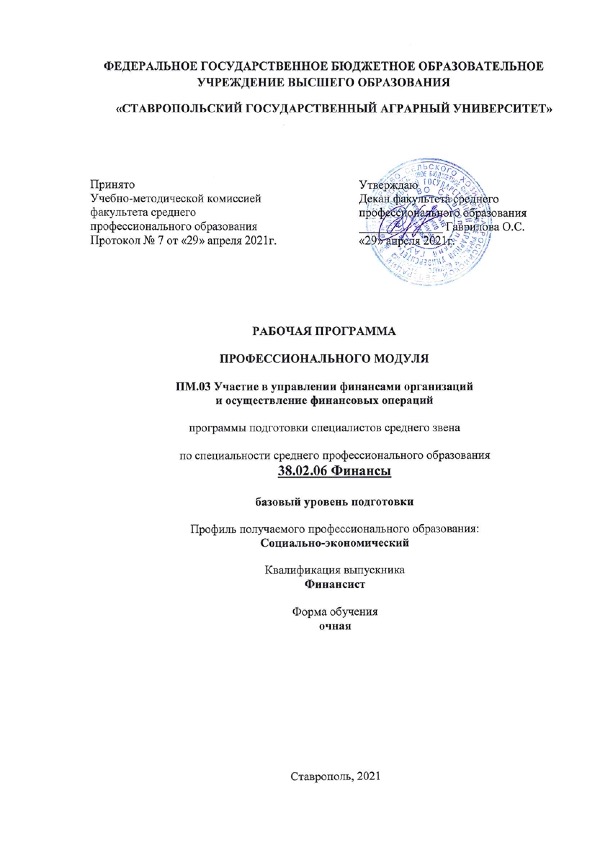 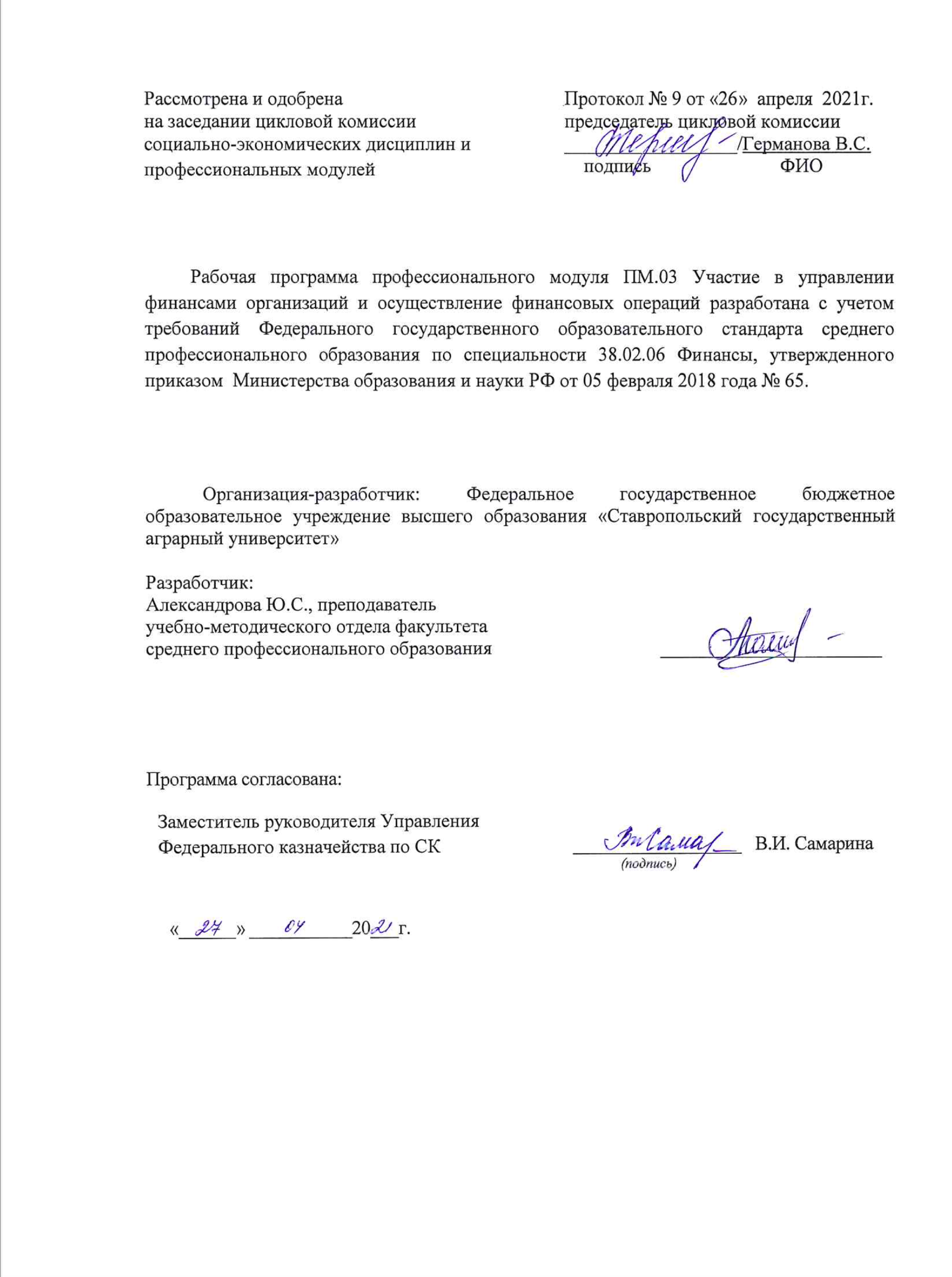 СОДЕРЖАНИЕ ОБЩАЯ ХАРАКТЕРИСТИКА РАБОЧЕЙ ПРОГРАММЫ ПРОФЕССИОНАЛЬНОГО МОДУЛЯ «ПМ.03УЧАСТИЕ В УПРАВЛЕНИИ ФИНАНСАМИ ОРГАНИЗАЦИЙ И ОСУЩЕСТВЛЕНИЕ ФИНАНСОВЫХ ОПЕРАЦИЙ» Цель и планируемые результаты освоения профессионального модуля  В результате изучения профессионального модуля студент должен освоить основной вид деятельности «Участие в управлении финансами организаций и осуществление финансовых операций» и соответствующие ему общие компетенции и профессиональные компетенции: Перечень общих компетенций Перечень профессиональных компетенций  В результате освоения профессионального модуля студент должен СТРУКТУРА И СОДЕРЖАНИЕ ПРОФЕССИОНАЛЬНОГО МОДУЛЯ СтруктураПМ.03 Участие в управлении финансами организаций и осуществление финансовых операций Тематический план и содержание ПМ.03 Участие в управлении финансами организаций и осуществление финансовых операций УСЛОВИЯ РЕАЛИЗАЦИИ ПРОГРАММЫ ПМ.03 УЧАСТИЕ В УПРАВЛЕНИИ ФИНАНСАМИ ОРГАНИЗАЦИЙ И ОСУЩЕСТВЛЕНИЕ ФИНАНСОВЫХ ОПЕРАЦИЙ Для реализации программы профессионального модуля ПМ 03 должны быть предусмотрены следующие специальные помещения: Наличие кабинета управления финансами организаций, оснащенного следующим оборудованием: оборудованные учебные посадочные места для обучающихся и преподавателя  интерактивная доска,  наглядные материалы, техническими средствами обучения:  компьютер (оснащенный набором стандартных лицензионных компьютерных программ) с доступом к Интернет-ресурсам,  мультимедийный проектор, интерактивная доска.  Учебно-практическая лаборатория «Страховой магазин» кафедры финансов, кредита и страхового дела (ауд. 143 (88 м2)), оснащена мультимедийным оборудованием, компьютерами (17 шт.) для студентов и преподавателя. Учебно-практическая лаборатория «Биржа» (ауд. 144 (88 м2)) кафедры финансов, кредита и страхового дела, оснащена мультимедийным оборудованием, бегущей строкой, компьютерами (17 шт.) для студентов и преподавателя). Реализация профессионального модуля предполагает обязательную производственную практику (по профилю специальности), которая проводится концентрированно. К базам производственной практики относятся: коммерческие организации независимо от вида деятельности(хозяйственные общества, государственные и муниципальные унитарные предприятия, производственные кооперативы, хозяйственные товарищества). 3.2. Информационное обеспечение обучения Для реализации программы библиотечный фонд образовательной организации имеет печатные и/или электронные образовательные и информационные ресурсы, рекомендуемые для использования в образовательном процессе. 3.2.1. Печатные издания Нормативные правовые акты: Конституция Российской Федерации от 12.12.1993 года (с учетом с изменений и дополнений). Гражданский кодекс Российской Федерации (часть первая) от 30.11.1994 г. №51-ФЗ (с учетом изменений и дополнений).  Гражданский кодекс Российской Федерации (часть вторая) от 26.01.1996 г. №14-ФЗ (с учетом изменений и дополнений).  Налоговый кодекс Российской Федерации. (часть первая) от 31 июля 1998 г. №146-ФЗ (с учетом изменений и дополнений).  Налоговый кодекс Российской Федерации. (часть вторая) от 5 августа 2000 г. №117-ФЗ (с учетом изменений и дополнений).  Федеральный закон от 18.07. 2011 №223-ФЗ «О закупках товаров, работ, слуг отдельными видами юридических лиц» (в действующей редакции). Федеральный закон от 05.04.2013 №44-ФЗ «О контрактной системе в сфере закупок товаров, работ, услуг для обеспечения государственных и муниципальных нужд» (в действующей редакции). Федеральный закон от 08.12.2003 №164-ФЗ «Об основах государственного регулирования внешнеторговой деятельности» (в действующей редакции). Федеральный закон от 26.10.02 №127-ФЗ «О несостоятельности (банкротстве)» (в действующей редакции). Федеральный закон от 25.02.99 №39-ФЗ «Об инвестиционной деятельности в Российской Федерации, осуществляемой в форме капитальных вложений» (в действующей редакции). Федеральный закон от 29.10.98 №164-ФЗ «О финансовой аренде (лизинге)» (в действующей редакции). Федеральный закон от 25.02.99 №39-ФЗ «Об инвестиционной деятельности в Российской Федерации, осуществляемой в форме капитальных вложений» (в действующей редакции).  Федеральный закон от 29.10.98 №164-ФЗ «О финансовой аренде (лизинге)» (в действующей редакции).  Приказ Минфина России от 06.10.2008 №106н «Об утверждении положений по бухгалтерскому учету» (вместе с «Положением по бухгалтерскому учету «Учетная политика организации» (ПБУ 1/2008)», «Положением по бухгалтерскому учету «Изменения оценочных значений» (ПБУ 21/2008)»)» (в действующей редакции).  Приказ Минфина РФ от 06.07.1999 №43н «Об утверждении Положения по бухгалтерскому учету «Бухгалтерская отчетность организации» (ПБУ 4/99)» (в действующей редакции). Приказ Минфина РФ от 09.06.2001 №44н «Об утверждении Положения по бухгалтерскому учету «Учет материально-производственных запасов» ПБУ 5/01» (в действующей редакции). Приказ Минфина РФ от 30.03.2001 №26н «Об утверждении Положения по бухгалтерскому учету «Учет основных средств» ПБУ 6/01» (в действующей редакции). Приказ Минфина России от 06.05.1999 №32н «Об утверждении Положения по бухгалтерскому учету «Доходы организации» ПБУ 9/99» (в действующей редакции). Приказ Минфина России от 06.05.1999 №33н «Об утверждении Положения по бухгалтерскому учету «Расходы организации» ПБУ 10/99» (в действующей редакции). Приказ Минфина РФ от 27.12.2007 №153н «Об утверждении Положения по бухгалтерскому учету «Учет нематериальных активов» (ПБУ 14/2007)» (в действующей редакции).  Приказ Минфина России от 19.11.2002 №114н «Об утверждении Положения по бухгалтерскому учету «Учет расчетов по налогу на прибыль организаций» ПБУ 18/02» (в действующей редакции). Приказ Минфина РФ от 02.02.2011 №11н «Об утверждении Положения по бухгалтерскому учету «Отчет о движении денежных средств» (ПБУ 23/2011)»(в действующей редакции). Приказ Минфина России от 02.07.2010 №66н «О формах бухгалтерской отчетности организаций» (в действующей редакции). Приказ Минфина России от 28.08.2014 №84н «Об утверждении Порядка определения стоимости чистых активов» (в действующей редакции). «Положение о правилах осуществления перевода денежных средств» (утв. Банком России   19.06.2012 №383-П (в действующей редакции).Основная литература: ЭБС «ЮРАЙТ»:  Финансы организаций: управление финансовыми рисками : учебник и практикум для СПО / И. П. Хоминич [и др.] ; под ред. И. П. Хоминич, И. В. Пещанской. — М. : Издательство Юрайт, 2018. — 345 с. — (Серия : Профессиональное образование). — ISBN 978-5-534-06790-3. — Режим доступа :www.biblioonline.ru/book/26D95379-4227-44F2-94EA-98CCC53843B0.ЭБС «Znanium»: Финансы организаций : учебник / А.М. Фридман. — М. : РИОР : ИНФРА-М, 2019. — 202 с. — (Среднее профессиональное образование). Режим доступа: http://znanium.com/catalog/product/989896 ЭБС «Znanium»: Анализ  диагностика финансово-хозяйственной деятельности предприятия: Учебник для студентов/А.Д. Шеремет — М. : ФОРУМ : ИНФРА-М,2017. – 374с.  ЭБС «ЮРАЙТ»: Шадрина, Г. В. Анализ финансово-хозяйственной деятельности : учебник и практикум для СПО / Г. В. Шадрина. — 2-е изд., пер. и доп. — М. : Издательство Юрайт, 2018. — 431 с. — (Серия : Профессиональное образование). — ISBN 978-5-534-04620-5. Режим доступа: https://biblio-online.ru/book/01C4A4F0-97A8468C-ADBD-13674910724F/analiz-finansovo-hozyaystvennoy-deyatelnostiЭБС «ЮРАЙТ»: Кулагина, Н. А. Анализ и диагностика финансовохозяйственной деятельности предприятия. Практикум : учебное пособие для СПО / Н. А. Кулагина. — 2-е изд., пер. и доп. — М. : Издательство Юрайт, 2018. — 135 с. — (Серия : Профессиональное образование). — ISBN 978-5-534-07836-7. Режим доступа: https://biblio-online.ru/book/2BEB4CC4-871E-4103-9591-1ABBD3E57B4C/analiz-idiagnostika-finansovo-hozyaystvennoy-deyatelnosti-predpriyatiya-praktikumБерзон Н.И. Корпоративные финансы: учеб.пособие для академического бакалавриата/под общ. ред. Н.И.Берзона-М:ИздательствоЮрайт, 2018. – 212 с. Мельник М.В.  Анализ финансово-хозяйственной деятельности предприятия: учеб.пособие / М.В. Мельник, Е.Б. Герасимова. - М. : ИД «ФОРУМ» : ИНФРА-М, 2018. — 208 с.  Федорова И.Ю. Финансовый механизм государственных и муниципальных закупок:учеб.пособие для бакалавриата и магистратуры/Ю.А. Федорова, А.Ф.Фрыгин.-М.: Издательство Юрайт, 2018. – 148 с. Фридман 	А.М. 	Финансы 	организаций: 	учебник/ 	А.М.Фридман. М.:РИОР:ИНФРА-М, 2017. – 202 с.  Хазанович Э. С. Анализ финансово-хозяйственной деятельности: учебник / Э.С. Хазанович. – Москва: КНОРУС, 2017. – 272 с.  3.2.2. Электронные издания (электронные ресурсы) http://www.consultant.ru- Справочно-правовая система «КонсультантПлюс» http://www.garant.ru-  Справочно-правовая система «Гарант» http://www.minfin.ru – Официальный сайт Министерства финансов Российской Федерации http://www.nalog.ru. -  Официальный сайт Федеральной налоговой службы www.banki.ru– Финансовый информационный портал banki.ru www. cfin. ru – Корпоративный менеджмент 3.2.3. Дополнительные источники: 1. ЭБС «ЮРАЙТ»: Чалдаева, Л. А. Финансы, денежное обращение и кредит : учебник для СПО / А. В. Дыдыкин ; под ред. Л. А. Чалдаевой. — 3-е изд., испр. и доп. — М. : Издательство Юрайт, 2018. — 381 с. – Режим доступа: https://biblioonline.ru/book/ECF949DB-7BB0-4E04-886D-53864A19D7D5/finansy-denezhnoe-obrascheniei-kredit2. ЭБС «Znanium»: Анализ финансово-хозяйственной деятельности : учебник / О.В. Губина, В.Е. Губин. — 2-е изд., перераб. и доп. — М. : ИД «ФОРУМ» : ИНФРА-М, 2018. — 335 с. — (Среднее профессиональное образование). Режим доступа: http://znanium.com/catalog/product/9274533. ЭБС «Юрайт»: Скамай, Л. Г. Страховое дело : учебник и практикум для СПО / Л. Г. Скамай. — 3-е изд., пер. и доп. — М. : Издательство Юрайт, 2018. — 293 с. — (Серия : Профессиональное образование). — ISBN 978-5-534-00673-5. — Режим доступа :www.biblio-online.ru/book/35DF27DD-0F8A-4E03-B884-4CFD186CAE3D4. Канке А.А., Кошевая И.П.  Анализ финансово-хозяйственной деятельности предприятия. Канке А.А, Кошевая И.П. - М.: Форум: ИНФРА-М, 2017. — 288 с.5. Колчина Н.В. Финансы организаций: учебник/Под ред. Колчина Н.В.М.:ЮНИТИ-ДАНА,  2016. – 399 с.6. Левчаев П.А. Финансы организаций: учебник/ П.А. Левчаев.- М.:ИНФРА-М, 2017. – 386 с.   7.Никитина Н.В. Корпоративные финансы: учебное пособие/ Н.В. Никитина, В.В. Янов– М.: КноРус. 2016. – 512 с.7. Рогова Е.М. Финансовый менеджмент: учебник и практикум для академического бакалавриата / Е.М. Рогова, Е.А. Ткаченко. – М.: Издательство Юрайт, 2016. – 540 с. 8. Тютюкина Е.Б. Финансы организаций (предприятий). Учебник/Е.Б.Тютюкина - М: Издательство - торговая корпорация «Дашков и К». 2016 год. – 544 с.9. Чараева М.В. Корпоративные финансы: учеб. пособие. – М.: ИНФРА-М, 2017. – 286 с. 10. Чечевицына Л.Н. Анализ финансово-хозяйственной деятельности: учебник / Л. Н. Чечевицына, К. В. Чечевицын. — Ростов н/Д: Феникс, 2018. — 367 с.11. Финансы и кредит (периодическое издание). 12. Финансы (периодическое издание) 13. Страховое дело (периодическое издание) Список литературы верен ______________________________ М.В. Обновленская 3.3. Организация образовательного процесса Изучению междисциплинарных курсов профессионального модуля ПМ 03 «Участие в управлении финансами организаций и осуществление финансовых операций» должно предшествовать освоение следующих учебных дисциплин: «Статистика», «Экономика организаций», «Финансы, денежное обращение и кредит»,«Основы предпринимательской деятельности»,«Финансово-экономический механизм государственных закупок»,«Правовое обеспечение профессиональной деятельности», «Менеджмент». Занятия проводятся в учебных аудиториях и лабораториях, оснащенных необходимым учебным, методическим, информационным, программным обеспечением. В преподавании могут использоваться лекционные, семинарские (практические) формы проведения занятий, интерактивные виды занятий: практикум, рейтинговая технология оценки знаний студентов, информационно-коммуникационные технологии, кейс-технологии, игровые технологии. Консультационная помощь студентам осуществляется в индивидуальной и групповой формах. Реализация программы модуля предполагает проведение производственной практики (по профилю специальности) в коммерческих организациях независимо от вида деятельности(хозяйственные общества, государственные и муниципальные унитарные предприятия, производственные кооперативы, хозяйственные товарищества). Обязательным условием допуска к производственной практике в рамках профессионального модуля «Участие в управлении финансами организаций и осуществление финансовых операций» является освоение междисциплинарных курсов в рамках данного профессионального модуля. 3.4. Кадровое обеспечение образовательного процессаТребования к квалификации педагогических кадров, обеспечивающих обучение по междисциплинарному курсу (курсам): наличие высшего профессионального образования, соответствующего профилю модуля, и опыта деятельности в организациях соответствующей профессиональной сферы. Преподаватели должны проходить стажировку в профильных организациях не реже 1 раза в 3 года.  Требования к квалификации педагогических кадров, осуществляющих руководство практикой: Преподаватели: высшее профессиональное образование по профилю и опыт деятельности в организациях соответствующей профессиональной сферы. Руководители практики - представители организации, на базе которой проводится практика: специалисты коммерческих организаций независимо от вида деятельности (хозяйственные общества, государственные и муниципальные унитарные предприятия, производственные кооперативы, хозяйственные товарищества). ОСОБЕННОСТИ РЕАЛИЗАЦИИ ДИСЦИПЛИНЫ ДЛЯ ИНВАЛИДОВ И ЛИЦ С ОГРАНИЧЕННЫМИ ВОЗМОЖНОСТЯМИ ЗДОРОВЬЯ В целях доступности получения СПО студентами с ОВЗ Университетом обеспечивается:  1) для студентов с ОВЗ по зрению: адаптация официального сайта Университета (www.stgau.ru) в сети Интернет с учетом особых потребностей инвалидов по зрению с приведением их к международному стандарту доступности веб-контента и веб-сервисов (WCAG); размещение в доступных для студентов, являющихся слепыми или слабовидящими, местах и в адаптированной форме (с учетом их особых потребностей) справочной информации о расписании лекций, учебных занятий (должна быть выполнена крупным (высота прописных букв не менее 7,5 см) рельефно-контрастным шрифтом (на белом или желтом фоне) и продублирована шрифтом Брайля); присутствие ассистента, оказывающего студенту необходимую помощь; обеспечение выпуска альтернативных форматов печатных материалов (крупный шрифт или аудиофайлы); обеспечение доступа студента, являющегося слепым и использующего собакуповодыря, к зданию Университета, располагающего местом для размещения собакиповодыря в часы обучения самого студента; 2) для студентов с ОВЗ по слуху: дублирование звуковой справочной информации о расписании учебных занятий визуальной (установка мониторов с возможностью трансляции субтитров (мониторы, их размеры и количество необходимо определять с учетом размеров помещения); обеспечение надлежащими звуковыми средствами воспроизведения информации; 3) для студентов, имеющих нарушения опорно-двигательного аппарата, материально-технические условия должны обеспечивать возможность беспрепятственного доступа в учебные помещения, столовые, туалетные и другие помещения Университета, а также их пребывания в указанных помещениях (наличие пандусов, поручней, расширенных дверных проемов, лифтов, локальное понижение стоекбарьеров до высоты не более 0,8 м; наличие специальных кресел и других приспособлений). Образование студентов с ОВЗ может быть организовано как совместно с другими студентами, так и в отдельных классах, группах или в отдельных аудиториях Университета. Численность студентов с ОВЗ в учебной группе устанавливается до 15 человек.  При получении СПО студентам с ОВЗ бесплатно предоставляются специальные учебники и учебные пособия, иная учебная литература, а также услуги сурдопереводчиков и тифлосурдопереводчиков. С учетом особых потребностей студентов с ОВЗ Университетом обеспечивается предоставление учебных, лекционных материалов в электронном виде. КОНТРОЛЬ    И    ОЦЕНКА   РЕЗУЛЬТАТОВ   ОСВОЕНИЯ ПРОФЕССИОНАЛЬНОГО МОДУЛЯ Контроль и оценка результатов МДК осуществляется преподавателем в процессе проведения учебных занятий в форме: устного опроса, выполнения заданий на практических занятиях, решения ситуационных и практико-ориентированных задач, выполнения тестовых заданий, а также проведения промежуточной аттестации в форме экзамена и выполнение курсовой работы. Контроль и оценка результатов практики осуществляются с использованием следующих форм и методов: Экспертное наблюдение и оценивание выполнения практических работ; Экспертное наблюдение и оценивание выполнения работы наставником; Экспертная оценка деятельности обучающегося: в процессе освоения образовательной программы на практических занятиях; Интерпретация результатов наблюдений за деятельностью обучающегося в процессе освоения образовательной программы. ПЕРЕЧЕНЬ УЧЕБНО-МЕТОДИЧЕСКОГО ОБЕСПЕЧЕНИЯ ДЛЯ САМОСТОЯТЕЛЬНОЙ РАБОТЫ ОБУЧАЮЩИХСЯ ПО ПРОФЕССИОНАЛЬНОМУ МОДУЛЮ Учебно-методическое обеспечение для самостоятельной работы обучающегося по профессиональному модулю ПМ 03 «Участие в управлении финансами организаций и осуществление финансовых операций»размещено в электронной информационно-образовательной среде Университета и доступно для обучающегося через его личный кабинет на сайте Университета. Учебно-методическое обеспечение включает: Рабочую программу ПМ.03«Участие в управлении финансами организаций и осуществление финансовых операций».  Методические рекомендации по освоению ПМ.03 «Участие в управлении финансами организаций и осуществление финансовых операций».  Методические рекомендации для организации самостоятельной работы обучающегося по ПМ.03 «Участие в управлении финансами организаций и осуществление финансовых операций».  Методические рекомендации к практическим занятиям ПМ.03 «Участие в управлении финансами организаций и осуществление финансовых операций».  Методические рекомендации по выполнению курсовой работы по дисциплине МДК 03.01 «Финансы организаций» ФОНД ОЦЕНОЧНЫХ СРЕДСТВ ДЛЯ ПРОВЕДЕНИЯ ПРОМЕЖУТОЧНОЙ АТТЕСТАЦИИ ОБУЧАЮЩИХСЯ ПО ПРОФЕССИОНАЛЬНОМУ МОДУЛЮ 7.1. Вопросы и задания для проведения экзамена Сущность и функции финансов организаций. Принципы формирования финансов организаций.  Финансовый механизм организации и его основные элементы Концепция стоимости капитала корпорации. Модели оценки оптимальной структуры капитала. Экономическая сущность основного капитала организации и его элементов.  Экономическая сущность оборотного капитала организации и его элементов.  Определение эффективности использования основного и оборотного капитала организации. Источники и методы финансирования основного и оборотного капитала организации. Порядок планирования(нормирования) оборотного капитала в организации. Расчет частных нормативов оборотных средств. Средневзвешенная стоимость капитала. Определение цены капитала. Доходы организации, их виды и условия признания. Выручка от реализации продукции(работ, услуг), ее состав, структура, факторы роста.  Методы планирования выручки от реализации продукции(работ, услуг). Расходы организации: сущность и классификация.  Состав затрат на производство и реализацию продукции (работ, услуг). Классификация затрат на производство и реализацию продукции (работ, услуг).  Прибыль как основной результат финансово-хозяйственной деятельности организации. Порядок использование чистой прибыли организации. Методы планирования прибыли. Система показателей рентабельности и ее планирование в организации. Сущность 	анализа 	«безубыточности» 	бизнеса. 	Система 	показателей «безубыточности». Инвестиции: сущность, классификация и структура. Инвестиционная и инновационная политика организации. Порядок оценки инвестиционного проекта. Оценка рисков инвестиционных проектов.  Сущность финансового планирования в организации. Методология финансового планирования деятельности организации.  Оперативное и текущее финансовое планирование. Виды бюджетов и порядок их составления. Перспективное финансовое планирование в организации.  Финансовый план организации.  Сущность закупочной деятельности коммерческой организации.  Основные направления оперативной финансовой работы по управлению денежным оборотом. Формы безналичных расчетов. Контроль за полнотой и своевременность расчетов организации. Организация кредитования субъектов хозяйственной деятельности. Сущность заемного капитала организации и порядок его определения. Система финансовых взаимоотношений организации с органами государственной власти и местного самоуправления и механизмы ее реализации. Страхование имущества организаций как способ защиты их имущественных интересов в случае непредвиденного ущерба от негативных событий и катастроф Сущность стратегического управления рисками в организации. Этапы и методы управления рисками в организации. Раскройте  понятие, предмета и объекта АФХД. Роль комплексного экономического анализа в управлении предприятием на современном этапе, назовите основные направления его развития. Основные виды экономического анализа, дайте их характеристику. Поясните сущность, виды и последовательность проведения факторного анализа.  Раскройте сущность метода цепной подстановки и воспроизведите процедуру расчетов влияния факторов с его использованием. Методика анализа производства продукции. Назовите основные показатели объема производства и факторы на них влияющих. Изложите сущность ассортиментной политики предприятия и методику анализа ассортимента и структуры продукции. Изложите методику анализа эффективности использования трудовых ресурсов  Перечислите основные показатели анализа производительности труда и факторы, влияющие на изменение их уровня. Методика анализа состава и структуры основных средств с учетом их движения. Методика  анализа эффективности использования основных средств на основе обобщающих показателей использования, их влияние на объем производства. Изложите методику анализа обеспеченности предприятия материальными ресурсами и методику расчета влияния факторов обеспеченности на объём производства изделий  Изложите методику анализа эффективности использования материальных ресурсов на основе обобщающих показателей (материалоотдача, материалоемкость, прибыль на один рубль материальных затрат). Охарактеризуйте внешние и внутренние факторы, влияющие на себестоимость продукции. Изложите методику анализа финансовых результатов. Изложите методику анализа общих затрат на производство продукции Изложите методику анализа себестоимости единицы продукции Цели, задачи анализа основных средств и источники информации  для его проведения Анализ формирования и использования прибыли Анализ полноты использования трудовых ресурсов Поясните значение, задачи и объекты анализа себестоимости продукции, назовите источники информации для анализа.  Раскройте значение, задачи и объекты анализа материальных ресурсов предприятия, назовите основные источники информации для анализа. Резервы повышения производительности труда  и их влияние на увеличение объема  производства и реализации продукции. Назовите основные источники резервов роста прибыли на предприятии, приведите методику расчета прироста прибыли за счёт каждого из них. Назовите задачи и объекты анализа производства и реализации продукции, его особенности в условиях рыночной экономики. Изложите методику анализа качества выпускаемой продукции. Назовите системы показателей характеризующих качество продукции  Перечислите основные показатели рентабельности, используемые для анализа финансовых результатов деятельности предприятия, приведите методику их расчета и анализа Анализ движения персонала. Факторы, влияющие на движение персонала Взаимосвязь экономического анализа с другими науками. Роль анализа финансово-хозяйственной деятельности в осуществлении финансового контроля Задача 1. Определите норматив оборотных средств в незавершенном производстве, если известно, что выпуск продукции за год составил 10000 единиц; себестоимость продукции – 80000 руб.; длительность производственного цикла изготовления изделия – 5 дней; коэффициент нарастания затрат в незавершенном производстве равен 0,5.  Рассчитайте норматив оборотных средств в запасах, основных материалов ипокупных полуфабрикатов.Время пребывания оборотных средств в текущем запасе – 10 дней, в страховом – 1 день, в транспортном – 3 дня, в технологическом – 6 дней. Среднедневной расход оборотных средств составляет 347 тыс. руб. Задача 2. Себестоимость товарной продукции в отчетном году составила 360 тыс. руб. затраты на 1 руб. товарной продукции – 0,9 руб. В будущем  году предполагается увеличить объем производства продукции на 10%. Затраты на 1 руб. товарной продукции установлены на уровне 0,85 руб. 		Определите себестоимость товарной продукции будущего года.Задача 3. Спланируйте выручку от реализации А и В на предстоящий год.Исходные данные: С учетом рыночного спроса организация запланировала продать 5000 единиц продукции А по цене 3164 руб. за единицу и 2000 единиц продукции В по цене 1650 руб. за единицу. Задача 4. Рассчитайте норматив оборотных средств в незавершенном производстве. Производственная себестоимость изделия 300 руб. Длительность производственного цикла – 8 дней. Затраты на производство в первый день составили 30 руб., во второй – 15 руб., в третий – 18 руб., в последующие дни – по 19 руб. Объём производимой валовой продукции по смете затрат в IV квартале предстоящего года – 810 тыс. руб., количество  дней в периоде – 90. Рассчитайте норматив оборотных средств в расходах будущих периодов. Переходящая сумма расходов будущих периодов на начало планируемого года – 456 тыс. руб., расходы будущих периодов в предстоящем году, предусмотренные соответствующими сметами, - 567 тыс. руб., расходы будущих периодов, подлежащие списанию на себестоимость продукции предстоящего года в соответствии со сметой производства, - 345 тыс. руб. Задача 5. Рассчитайте прирост в оборотных средствах за квартал, потребность воборотных средствах по незавершенному производству, готовой продукции, товарнымзапасам. Выпуск продукции по себестоимости – 27 тыс. руб., норма оборотных средств по готовой продукции – 3 дня, норма незавершенного производства – 2 дня. Оборот товаров по покупным ценам – 9 тыс. руб. Норма товарных запасов – 2 дня. Сумма оборотных средств на начало квартала составила 1,546 тыс. руб. Задача 6. Организация применяет позаказный метод калькулирования. Накладные расходы, предусмотренные бюджетом 2008 года составили 250 тыс. руб. Прямые затраты на оплату труда основных производственных рабочих предприятия, определенные бюджетом, составляют 200 тыс. руб. В течение мая  организация выполнила работы для одного из своих клиентов. Согласно расчетам  на выполнение заказа прямые затраты на оплату труда основных производственных рабочих составили 12 тыс. руб., а на материалы – 4 тыс. руб.  Определите коэффициент накладных затрат, если в качестве базы ихраспределения выступают прямые затраты на оплату труда прямых производственныхрабочих, и рассчитайте стоимость (себестоимость) договора.Задача 7. Составьте смету коммерческих расходов.Исходные данные.  По данным бухгалтерского учета за прошлый год переменные коммерческие расходы  составили 0,25% в выручке от продажи продукции. Постоянные коммерческие расходы на маркетинг, рекламу и другие цели составили 120 тыс. руб. Запланированная на предстоящий год выручка от продаж составляет 19120 тыс. руб. Задача 8. Стоимость товарной продукции, выпущенной в IV квартале отчетного года, в отпускных ценах составила 8500 тыс. руб., по производственной себестоимости – 7700 тыс. руб. Выпуск товарной продукции в IV квартале планируемого года в отпускных ценах предприятия составляет 8100 тыс. руб., норма запаса готовой продукции на складе и в отгрузке – 10 дней. Производственная себестоимость входных остатков готовой продукции в планируемом году составит 800 тыс. руб. Планируемый объем выпуска товарной продукции в отпускных ценах на год составляет 45000 тыс. руб.  	Определите планируемый объем выручки от продаж на следующий год вотпускных ценах предприятия.Задача 9. Величина постоянных затрат на выпуск и реализацию продукции составляет 1 млн. руб., цена единицы продукции – 20 тыс. руб. Плановый размер переменных затрат на единицу продукции равен 10 тыс. руб. Определите безубыточный объем реализации продукции в натуральномвыражении.Задача 10. Рассчитать показатели фондоотдачи и оборачиваемости оборотных средств.Балансовая прибыль  - 28280 тыс. руб. - (БП) Чистая прибыль - 20600 тыс. руб.         - (ЧП) Выручка (нетто) - 89300 тыс. руб.        -  (В) Прибыль от продаж – 38450 тыс. руб. – (ПР) Среднегодовые остатки основных средств - 45000 тыс. руб. – (СОос) Среднегодовые остатки оборотных средств - 15000 тыс. руб. – (СОоб) Собственный капитал - 50000 тыс. руб.   – (СК) Внеоборотные активы организации представлены основными средствами. Задача 11. Рассчитать коэффициенты рентабельности продаж (продукции), производственныхфондов, собственного и всего капитала.Балансовая прибыль  - 28280 тыс. руб. - (БП) Чистая прибыль - 20600 тыс. руб.         - (ЧП) Выручка (нетто) - 89300 тыс. руб.        -  (В) Прибыль от продаж – 38450 тыс. руб. – (ПР) Среднегодовые остатки основных средств - 45000 тыс. руб. – (СОос) Среднегодовые остатки оборотных средств - 15000 тыс. руб. – (СОоб) Собственный капитал - 50000 тыс. руб.   – (СК) Внеоборотные активы организации представлены основными средствами. Задача 12. В отчетном году были изготовлены и реализованы 107 тыс. изделий по цене 240 руб./шт. Общие постоянные расходы предприятия составляют 310 тыс. руб. Удельные переменные расходы – 190 руб./шт.  Каким должен быть дополнительный объем реализации, чтобы прибыль возросла на 10% Задача 13. Цена изделия – 150 тыс. руб., переменные затраты на единицу продукции – 130 тыс. руб., возможный объем производства продукции – 15 тыс. ед. Требуется определить критический уровень постоянных издержек Задача 14. Определите запас финансовой прочности организации, если фактический объем продаж составил 1200 тыс. руб., постоянные затраты равны 100 тыс. руб., норма маржинального дохода – 10% (отношение маржинального дохода к выручке), цена единицы продукции – 1100 руб. Задача 15. Определите коэффициент оборачиваемости оборотных средств, длительность одного оборота и коэффициент загрузки. Дайте экономическую интерпретацию полученных результатов. Объем товарной продукции по себестоимости за прошедший год — 150 млн. руб. При сумме оборотных средств на конец этого года в 18 млн. руб. Задача 16  По  комбинату имеются данные о выпуске продукции и материальных затратах:                 (тыс. руб.) Необходимо определить: Материалоемкость продукции общую и по прямым  материальным затратам. Материалоотдачу общую и прямых материальных   затрат. Коэффициент соотношения всех материальных и прямых материальных затрат. Исчислите отклонение фактических показателей от плановых и показателей прошлого года. Дайте оценку  происшедшим изменениям в эффективности использования материалов. Исчислите 	влияние 	факторов 	на 	изменение 	общей 	материалоемкости (коэффициента соотношения всех материальных и прямых затрат и материалоемкости по прямым материальным затратам). Задача 17. Произведите анализ качества готовой продукции консервного завода за год на основании следующих данных: На основании исходных данных рассчитать: удельный вес готовой продукции каждого сорта в общем, выпуске;  При этом следует учесть, что недоброкачественная продукция не включается в объем произведенной продукции; отклонение выпущенной продукции отчетного года от прошлого года и изменения удельных весов. Решение задачи оформить в виде таблицы и сделать выводы, в которых указать основные пути повышения качества продукции консервного завода. Задача 18 По машиностроительному заводу Центросоюза имеются следующие данные: Определите: Показатели использования основных производственных фондов (фондоотдачу и фондоемкость). Показатели вооруженности труда рабочих основными производственными фондами. Прирост объема  продукции за счет изменения: а)  стоимости основных производственных фондов; б)  фондоотдачи. Проанализируйте полученные результаты. Задача 19. В ООО «МИРАН»  имеются следующие данные за отчетный год: Исчислите показатели эффективности использования основных производственных фондов, в том числе фондоотдачу стоимости машин и оборудования. Определите, как изменилась фондоотдача основных производственных фондов за счет изменения доли активной части основных фондов (стоимости машин и оборудования) и за счет изменения фондоотдачи стоимости машин и оборудования. Полученные результаты проанализируйте. Задача 20.  Имеются следующие данные: Требуется:  Перечислить 	показатели, 		характеризующие 	эффективность 	использования капитала. Рассчитать показатели эффективности использования совокупного капитала. Провести факторный анализ рентабельности капитала. Задача 21. Руководство предприятия ОАО «Луч» рассматривает вопрос о повышении цен на 10%. При этом ожидается, что спрос на продукцию и объем продаж снизится на 20%. Объем производства равен объему продаж.  Имеются следующие данные за отчетный период: Требуется: Объяснить зависимость между объемом продаж, ценой и  выручкой. Оцените эффективность такого предложения по его влиянию на рентабельность продаж. Задача 22. Имеются следующие данные: 		Требуется: Рассчитать показатели эффективности использования ОПФ Сделать факторный анализ фондоотдачи. Перечислить основные источники резервов повышения уровня фондоотдачи.  Задача 23. Имеются следующие данные, характеризующие размеры АО «Луч»:          Требуется: Определить размеры предприятия. Установить и объяснить причины сложившегося соотношения динамики приведенных показателей. Провести анализ размеров предприятия  Задача 24. Имеются следующие данные: Требуется: Рассчитать фактическую себестоимость единицы продукции. Провести факторный анализ себестоимости единицы продукции. Задача 25. Имеются следующие данные: Требуется: Охарактеризуйте основные факторы, влияющие на изменение рентабельности. Сделайте факторный анализ рентабельности продаж методом цепной подстановки.Задача 26. Имеются данные о товарном балансе на предприятии                   (тыс. руб.) Требуется: Назовите факторы, влияющие на изменение объема продаж. Исчислите влияние на изменение объема реализации изменения поступления товаров, товарных остатков и прочего выбытия.   Задача 27.  Имеются следующие данные: Анализируемое предприятие в I квартале 200__ г. произвело продукции (тыс. руб. ). Требуется: Дать понятие ритмичности выпуска продукции. Определить коэффициент ритмичности выпуска продукции. Задача 28.  Имеются следующие данные: Анализируемое предприятие в III  квартале 200__ года произвело следующие виды продукции (тыс. руб.) Требуется: Дать 	понятие 	и 	охарактеризовать 	значение 		ассортиментной 	политики предприятия. Определить процент выполнения плана по объему и ассортименту продукции. Рассчитать коэффициент ритмичности и сделать выводы.  Задача 29. Имеются следующие данные: 	Требуется: Изучить динамику  производства и продаж продукции. Рассчитать среднегодовой темп роста. По результатам расчета сделать выводы Задача 30. В январе предприятие выпустило 1200 изделий, в феврале  - 1900, в марте – 1800. Цена одного изделия составляет 70 руб. Себестоимость одного изделия составила в январе 55 руб., в феврале – 57 руб., в марте -52 руб.  Сравните рентабельность продукции, выпущенной за три месяца. 7.2. Критерии оценки промежуточной аттестации в виде экзамена: - оценка «отлично» выставляется студенту, если студент демонстрирует: знание фактического материала, усвоение общих представлений, понятий, идей; полную степень обоснованности аргументов и обобщений, всесторонность раскрытия вопросов; наличие знаний интегрированного характера, способность к обобщению; устную и письменную культуру в ответе и оформлении. Свободно справляется с задачей. Соблюдает логичность и последовательность изложения материала. Использует корректную аргументацию и систему доказательств, достоверные примеры, иллюстративный материал, литературные источники; - оценка «хорошо» выставляется студенту, если студент демонстрирует: знание фактического материала, усвоение общих представлений; достаточную степень обоснованности аргументов и обобщений; способность к обобщению, устную и письменную культуру в ответе и оформлении. Правильно применяет теоретические положения при решении практических вопросов и задач. Соблюдает логичность и последовательность изложения материала. Использует достоверные примеры, иллюстративный материал; - оценка «удовлетворительно» выставляется студенту, если студент демонстрирует: недостаточное знание фактического материала; неполную степень обоснованности аргументов и обобщений.  Испытывает затруднения при выполнении практических задач. Нарушает устную и письменную культуру в ответе и оформлении. Соблюдает логичность и последовательность изложения материала. Использует достоверные примеры; - оценка «неудовлетворительно» выставляется студенту, если студент демонстрирует: незнание фактического материала; неполную степень обоснованности аргументов и обобщений. Не соблюдает логичность и последовательность изложения материала, устную и письменную культуру в ответе и оформлении. Неуверенно, с большими затруднениями решает практические задачи или не справляется с ними самостоятельно. Использует недостоверные примеры.   	8. 	МЕТОДИЧЕСКИЕ 	УКАЗАНИЯ 	ДЛЯ 	ОБУЧАЮЩИХСЯ 	ПО ОСВОЕНИЮПРОФЕССИОНАЛЬНОГО МОДУЛЯ Специфика изучения профессионального модуля обусловлена формой обучения студентов, ее местом в подготовке специалиста среднего звена и временем, отведенным на освоение профессионального модуля рабочим учебным планом.  Процесс обучения делится на время, отведенное для занятий, проводимых в аудиторной форме (лекции, практические занятия) и время, выделенное на внеаудиторное освоение учебной дисциплины, в том числе и на самостоятельную работу студента.  Лекционная часть учебного курса для студентов проводится в форме обзоров по основным темам. Практические занятия предусмотрены для закрепления теоретических знаний, углубленного рассмотрения наиболее сложных проблем учебной дисциплины, выработки навыков структурно-логического построения учебного материала и отработки навыков самостоятельной подготовки.  Самостоятельная работа студента включает в себя изучение теоретического материала, выполнение практических заданий, подготовку к контрольно-обобщающим мероприятиям.  Для освоения учебной дисциплины студенты должны:  − изучить материал лекционных и практических занятий в полном объеме по разделам учебной дисциплины;  − выполнить задание, отведенное на самостоятельную работу: подготовить и защитить реферат по утвержденной преподавателем теме, подготовиться к собеседованию, тестированию;  − продемонстрировать сформированность компетенций, закрепленных за учебной дисциплиной во время мероприятий текущего и промежуточного контроля знаний.  Посещение лекционных и практических занятий для студентов является обязательным.  Уважительными причинами пропуска аудиторных занятий является:  − освобождение от занятий по причине болезни, выданное медицинским учреждением,  − по распоряжению декана, приказ по вузу об освобождении в связи с участием в внутривузовских, межвузовских и пр. мероприятиях,  − официально оформленное свободное посещение занятий.  Пропуски отрабатываются независимо от их причины.  Пропущенные темы лекционных занятий должны быть законспектированы в тетради для лекций, конспект представляется преподавателю для ликвидации пропуска. Пропущенные практические занятия отрабатываются в виде устной защиты практического занятия во время консультаций по дисциплине.  Контроль сформированности компетенций в течение семестра проводится в форме устного опроса на практических занятиях, выполнения курсового проекта, и тестового контроля по теоретическому курсу дисциплины. ПЕРЕЧЕНЬ ИНФОРМАЦИОННЫХ ТЕХНОЛОГИЙ, ИСПОЛЬЗУЕМЫХ ПРИ ОСУЩЕСТВЛЕНИИ ОБРАЗОВАТЕЛЬНОГО ПРОЦЕССА ПО ПРОФЕССИОНАЛЬНОМУ МОДУЛЮ, ВКЛЮЧАЯ ПЕРЕЧЕНЬ ПРОГРАММНОГО ОБЕСПЕЧЕНИЯ И ИНФОРМАЦИОННЫХ СПРАВОЧНЫХ СИСТЕМ (ПРИ НЕОБХОДИМОСТИ).При осуществлении образовательного процесса студентами и преподавателем используются следующее программное обеспечение: MicrosoftWindows, Office (Номер соглашения на пакет лицензий для рабочих станций: V5910852 от 15.11.2017); KasperskyTotalSecurity (№ заказа/лицензии: 1B08-171114-054004-843-671 от 14.11.2017); CorelDRAWGraphicsSuiteX3 (Номер продукта: LCCDGSX3MPCAB от 22.11.2007); Университетская лицензия KОMПAC-3d (Лицензия № К-08-1880); MatLab 2008b№2215103 от 12.10.2008; Simulink№2215103 от 12.10.2008; КонсультантПлюс №370/17 от 01.07.2017.При осуществлении образовательного процесса студентами и преподавателем используются следующие информационно справочные системы: автоматизированная система управления «Деканат», ЭБС «Znanium», ЭБС «Лань», СПС «Консультант плюс», СПС «Гарант».ОПИСАНИЕ МАТЕРИАЛЬНО-ТЕХНИЧЕСКОЙ БАЗЫ, НЕОБХОДИМОЙ ДЛЯ 	ОСУЩЕСТВЛЕНИЯ 	ОБРАЗОВАТЕЛЬНОГО 	ПРОЦЕССА 	ПО ПРОФЕССИОНАЛЬНОМУ МОДУЛЮ 1 ОБЩАЯ ХАРАКТЕРИСТИКА РАБОЧЕЙ ПРОГРАММЫПРОФЕССИОНАЛЬНОГО МОДУЛЯ «ПМ.03УЧАСТИЕ В УПРАВЛЕНИИ ФИНАНСАМИ ОРГАНИЗАЦИЙ И ОСУЩЕСТВЛЕНИЕ ФИНАНСОВЫХ ОПЕРАЦИЙ» 4 2 СТРУКТУРА И СОДЕРЖАНИЕ ПРОФЕССИОНАЛЬНОГО МОДУЛЯ 7 3 УСЛОВИЯ РЕАЛИЗАЦИИ ПРОФЕССИОНАЛЬНОГО МОДУЛЯ 19 4 ОСОБЕННОСТИ РЕАЛИЗАЦИИ ПРОФЕССИОНАЛЬНОГО МОДУЛЯ ДЛЯ ИНВАЛИДОВ И ЛИЦ С ОГРАНИЧЕННЫМИ ВОЗМОЖНОСТЯМИ ЗДОРОВЬЯ 24 5 КОНТРОЛЬ И ОЦЕНКА РЕЗУЛЬТАТОВ ОСВОЕНИЯ ПРОФЕССИОНАЛЬНОГО МОДУЛЯ 25 6 ПЕРЕЧЕНЬ 	УЧЕБНО-МЕТОДИЧЕСКОГО 	ОБЕСПЕЧЕНИЯ 	ДЛЯ САМОСТОЯТЕЛЬНОЙ РАБОТЫ ОБУЧАЮЩИХСЯ ПО УЧЕБНОЙ ДИСЦИПЛИНЕ 30 7 ФОНД 	ОЦЕНОЧНЫХ 	СРЕДСТВ 	ДЛЯ 	ПРОВЕДЕНИЯ ПРОМЕЖУТОЧНОЙ АТТЕСТАЦИИ ОБУЧАЮЩИХСЯ ПО УЧЕБНОЙ ДИСЦИПЛИНЕ 31 8 МЕТОДИЧЕСКИЕ 	УКАЗАНИЯ 	ДЛЯ 	ОБУЧАЮЩИХСЯ 	ПО ОСВОЕНИЮ УЧЕБНОЙ ДИСЦИПЛИНЫ 41 9 ПЕРЕЧЕНЬ 	ИНФОРМАЦИОННЫХ 	ТЕХНОЛОГИЙ, ИСПОЛЬЗУЕМЫХ ПРИ ОСУЩЕСТВЛЕНИИ ОБРАЗОВАТЕЛЬНОГО ПРОЦЕССА ПО УЧЕБНОЙ ДИСЦИПЛИНЕ, ВКЛЮЧАЯ ПЕРЕЧЕНЬ ПРОГРАММНОГО ОБЕСПЕЧЕНИЯ И ИНФОРМАЦИОННЫХ СПРАВОЧНЫХ СИСТЕМ (ПРИ НЕОБХОДИМОСТИ). 42 10 ОПИСАНИЕ 	МАТЕРИАЛЬНО-ТЕХНИЧЕСКОЙ 	БАЗЫ, НЕОБХОДИМОЙ ДЛЯ ОСУЩЕСТВЛЕНИЯ ОБРАЗОВАТЕЛЬНОГО ПРОЦЕССА ПО ДИСЦИПЛИНЕ 43 Код Наименование общих компетенций ОК 01 Выбирать способы решения задач профессиональной деятельности применительно к различным контекстам ОК 02 Осуществлять поиск, анализ и интерпретацию информации, необходимой для выполнения задач профессиональной деятельности ОК 03 Планировать и реализовывать собственное профессиональное и личностное развитие ОК 04 Работать в коллективе и команде, эффективно взаимодействовать с коллегами, руководством, клиентами ОК 05 Осуществлять устную и письменную коммуникацию на государственном языке Российской Федерации с учетом особенностей социального и культурного контекста ОК 06 Проявлять гражданско-патриотическую позицию, демонстрировать осознанное поведение на основе традиционных общечеловеческих ценностей ОК 07 Содействовать сохранению окружающей среды, ресурсосбережению, эффективно действовать в чрезвычайных ситуациях ОК 08 Использовать средства физической культуры для сохранения и укрепления здоровья в процессе профессиональной деятельности и поддержания необходимого уровня физической подготовленности ОК 09 Использовать 	информационные 	технологии 	в 	профессиональной деятельности ОК 10 Пользоваться профессиональной документацией на государственном и иностранном языках ОК 11 Использовать знания по финансовой грамотности, планировать предпринимательскую деятельность в профессиональной сфере Код Наименование видов деятельности и профессиональных компетенций ВД 03 Участие в управлении финансами организаций и осуществление финансовых операций ПК 3.1 Планировать и осуществлять мероприятия по управлению финансовыми ресурсами организации ПК 3.2 Составлять финансовые планы организации  ПК 3.3 Оценивать эффективность финансово–хозяйственной деятельности организации, планировать и осуществлять мероприятия по ее повышению ПК 3.4 Обеспечивать осуществление финансовых взаимоотношений с организациями, органами государственной власти и местного самоуправления  ПК 3.5 Обеспечивать финансово-экономическое сопровождение деятельности по осуществлению закупок для корпоративных нужд иметь практический опыт-  формирования финансовых ресурсов организаций и осуществления финансовых операций. уметь - использовать нормативные правовые акты, регулирующие финансовую деятельность организаций; уметь - участвовать в разработке финансовой политики организации; уметь - 	осуществлять 	поиск 	источников 	финансирования 	деятельности организации; уметь - определять цену капитала организации, оценивать эффективность использования отдельных его элементов; уметь - определять потребность в оборотных средствах, проводить мероприятия по ускорению оборачиваемости оборотных средств; уметь - 	определять 	показатели 	результатов 	финансово-хозяйственной деятельности организации; уметь - формировать инвестиционную политику организации, разрабатывать инвестиционные проекты, проводить оценку эффективности инвестиционных проектов; уметь - осуществлять финансовое планирование деятельности организаций;  уметь - обеспечивать подготовку и реализовывать мероприятия по снижению (предотвращению) финансовых рисков; уметь - осуществлять организацию и выполнение финансовых расчетов; уметь - определять необходимость использования кредитных ресурсов, осуществлять технико-экономическое обоснование кредита; уметь - использовать средства государственной (муниципальной) финансовой поддержки по целевому назначению, анализировать эффективность их использования; уметь - обеспечивать организацию страхования финансово–хозяйственной деятельности, оценивать варианты условий страхования; уметь - разрабатывать закупочную документацию; уметь - обобщать полученную информацию, цены на товары, работы, услуги, статистически ее обрабатывать и формулировать аналитические выводы; уметь - осуществлять проверку необходимой документации для проведения закупочной процедуры; уметь - проверять необходимую документацию для заключения контрактов; уметь - осуществлять мониторинг поставщиков (подрядчиков, исполнителей) в сфере закупок; уметь - использовать информационные технологии в процессе формирования и использования финансовых ресурсов организаций и осуществления финансовых операций; уметь -использовать 	информационное 	обеспечение 	комплексного экономического анализа; уметь - применять методы и приемы экономического анализа; уметь -анализировать финансово-хозяйственную деятельность организаций; уметь - осуществлять анализ производства и реализации продукции; уметь -осуществлять анализ эффективности использования производственных ресурсов: материальных и трудовых ресурсов, основных производственных фондов; уметь - осуществлять анализ себестоимости, анализ финансовых результатов и рентабельности знать - нормативные правовые акты, регулирующие финансовую деятельность организаций; знать - основные положения законодательства Российской Федерации и нормативные правовые акты, регулирующие деятельность в сфере закупок; знать - сущность финансов организаций, их место в финансовой системе государства; знать - принципы, формы и методы организации финансовых отношений; знать - характеристику капитала организации и его элементов, принципы оптимизации структуры капитала; знать - характеристику доходов и расходов организации; знать - сущность и виды прибыли организации; знать - систему показателей рентабельности; знать - сущность инвестиционной деятельности организации, методы оценки эффективности инвестиционных проектов; знать - формы и методы анализа финансово-хозяйственной деятельности; знать - методологию финансового планирования деятельности организации; знать - особенности проведения закупок товаров, работ, услуг отдельными видами юридических лиц; знать - способы снижения (предотвращения) финансовых рисков; знать - принципы и технологию организации безналичных расчетов; знать - виды кредитования деятельности организации, принципы использования кредитных ресурсов, процедуру технико-экономического обоснования кредита; знать - принципы и механизмы использования средств бюджета и государственных внебюджетных фондов; знать - экономическую сущность и виды страхования организаций, особенности заключения договоров страхования; знать - теорию и практику применения методов, приемов и процедур последующего контроля; знать - информационные технологии в профессиональной деятельности; знать - роль и значение экономического анализа в финансово-хозяйственной деятельности организации; знать - сущность, предмет, цели и задачи экономического анализа; знать - виды экономического анализа; знать - методы и приемы анализа финансово-хозяйственной деятельности; знать - систему показателей комплексного экономического анализа; знать - факторы интенсивного и экстенсивного развития производства. Коды профессиональных общих компетенций Наименования разделов профессионального модуля Суммарный объем нагрузки, час. Объем профессионального модуля, ак. час. Объем профессионального модуля, ак. час. Объем профессионального модуля, ак. час. Объем профессионального модуля, ак. час. Объем профессионального модуля, ак. час. Объем профессионального модуля, ак. час. Объем профессионального модуля, ак. час. Коды профессиональных общих компетенций Наименования разделов профессионального модуля Суммарный объем нагрузки, час. Работа обучающихся во взаимодействии с преподавателем Работа обучающихся во взаимодействии с преподавателем Работа обучающихся во взаимодействии с преподавателем Работа обучающихся во взаимодействии с преподавателем Работа обучающихся во взаимодействии с преподавателем Работа обучающихся во взаимодействии с преподавателем Консультации Экзамен по модулю Самостоятельная работа Коды профессиональных общих компетенций Наименования разделов профессионального модуля Суммарный объем нагрузки, час. Обучение по МДК Обучение по МДК Обучение по МДК Обучение по МДК Практики Практики Консультации Экзамен по модулю Самостоятельная работа Коды профессиональных общих компетенций Наименования разделов профессионального модуля Суммарный объем нагрузки, час. Всего В том числе В том числе В том числе Практики Практики Консультации Экзамен по модулю Самостоятельная работа Коды профессиональных общих компетенций Наименования разделов профессионального модуля Суммарный объем нагрузки, час. Всего Лекции, уроки Лабораторных и практических занятий Курсовых работ (проектов) Учебная Производственная Консультации Экзамен по модулю Самостоятельная работа 1 2 3 4 5 6 7 8 9 10 11 ПК 3.1- 3.5 ОК 01-11 Раздел 1.  Участие в управлении финансами организацийМДК.03.01 Финансы организаций 126 110 30 60 204 6 6 ПК 3.1-3.3 ОК 01-11 Раздел 2.  Анализ финансово-хозяйственной деятельности МДК 03.02  Анализ финансово-хозяйственной деятельности 137 129 44 85 - 2 6 ПК 3.1-3.5 ОК 01-11 Производственная практика (по профилю специальности), часов  72 72 ПM.04.ЭК Экзамен квалификационный 12 12 Всего: 347 239 74 145 20 72 6 24 6 Наименование разделов и тем профессионального модуля (ПМ), междисциплинарных курсов (МДК) Содержание учебного материала, лабораторные работы и практические занятия, самостоятельная учебная работа обучающихся, курсовая работа (проект) Объем  в часах 1 2 3 Раздел1Участие в управлении финансами организаций  Раздел1Участие в управлении финансами организаций  126 МКД.03.01 Финансы организаций МКД.03.01 Финансы организаций 126 Тема 1.1 Общая характеристика финансов организаций Содержание  2 Тема 1.1 Общая характеристика финансов организаций 1. Сущность, функции и принципы формирования финансов организаций. Финансовый механизм и его основные элементы 2 Тема 1.2Капитал организации и порядок его формирования Содержание  6 Тема 1.2Капитал организации и порядок его формирования 1.Сущность капитала организации. Принципы формирования капитала. Расчет величины чистых активов организации 6 Тема 1.2Капитал организации и порядок его формирования 2. Экономическая сущность основного и оборотного капитала организации и его элементов. Определение эффективности использования основного и оборотного капитала организации и методы их финансирования.  6 Тема 1.2Капитал организации и порядок его формирования 3. Порядок планирования(нормирования) оборотного капитала в организации. Расчет частных нормативов оборотных средств. 6 Тема 1.2Капитал организации и порядок его формирования Тематика практических занятий: 14 Тема 1.2Капитал организации и порядок его формирования 1. Практическое занятие «Определение цены капитала организации»4 Тема 1.2Капитал организации и порядок его формирования 2.Практическое занятие «Расчет показателей эффективности использования основного и оборотного капитала организации». 4 Тема 1.2Капитал организации и порядок его формирования 3. Практическое занятие «Расчет потребности в оборотных средствах организации, включая определение частных нормативов оборотных средств и «чистого» оборотного капитала».4 Тема 1.2Капитал организации и порядок его формирования 4. Практическое занятие «Лизинг как метод финансирования реальных инвестиций. Порядок расчета лизинговых платежей». 2 Тема 1.3Денежные доходы организаций и финансовые результаты их деятельности Содержание  8 Тема 1.3Денежные доходы организаций и финансовые результаты их деятельности 1. Доходы организации, их виды и условия признания.Выручка от реализации 8 Тема 1.3Денежные доходы организаций и финансовые результаты их деятельности продукции(работ, услуг), ее состав, структура, факторы роста. Методы планирования выручки от реализации продукции(работ, услуг).8 Тема 1.3Денежные доходы организаций и финансовые результаты их деятельности 2. Расходы организации: сущность и классификация. Состав затрат на производство и реализацию продукции (работ, услуг). Классификация затрат на производство и реализацию продукции (работ, услуг). Порядок составления сметы затрат на производство и реализацию продукции (работ, услуг). 8 Тема 1.3Денежные доходы организаций и финансовые результаты их деятельности 3. Прибыль как основной результат финансово-хозяйственной деятельности организации. Методы ее планирования.  Порядок использование чистой прибыли организации. 8 Тема 1.3Денежные доходы организаций и финансовые результаты их деятельности 4. Система показателей рентабельности и ее планирование в организации 8 Тема 1.3Денежные доходы организаций и финансовые результаты их деятельности 5. 	Сущность анализа «безубыточности» бизнеса. Система показателей «безубыточности». 8 Тема 1.3Денежные доходы организаций и финансовые результаты их деятельности Тематика практических занятий: 16 Тема 1.3Денежные доходы организаций и финансовые результаты их деятельности 1. Практическое занятие «Расчет планируемой суммы выручки от реализации продукции (работ, услуг) различными методами».4 Тема 1.3Денежные доходы организаций и финансовые результаты их деятельности 2. Практическое занятие «Составление сметы затрат на производство и реализацию продукции (работ, услуг), включая расчет амортизационных отчислений».4 Тема 1.3Денежные доходы организаций и финансовые результаты их деятельности 3. Практическое занятие «Расчет планируемой суммы прибыли организации различными методами».2 Тема 1.3Денежные доходы организаций и финансовые результаты их деятельности 4. Практическое занятие «Расчет показателей рентабельности в организации». 4 Тема 1.3Денежные доходы организаций и финансовые результаты их деятельности 5. Практическое занятие «Расчет показателей «безубыточности» бизнеса». 2 Тема 1.4 Инвестиционная и инновационная деятельность  организаций Содержание  4 Тема 1.4 Инвестиционная и инновационная деятельность  организаций 1. Инвестиции: сущность, классификация и структура.  4 Тема 1.4 Инвестиционная и инновационная деятельность  организаций 2. Инвестиционная и инновационная политика организации.  4 Тема 1.4 Инвестиционная и инновационная деятельность  организаций 3. Порядок оценки инвестиционного проекта. 4 Тема 1.4 Инвестиционная и инновационная деятельность  организаций Тематика практических занятий: 6 Тема 1.4 Инвестиционная и инновационная деятельность  организаций 1. Практическое занятие «Оценка инвестиционного проекта организации. Расчет показателей оценки инвестиционного проекта». 2 Тема 1.4 Инвестиционная и инновационная деятельность  организаций 2. Практическое занятие «Выбор инвестиционного проекта из ряда альтернативных». 4 Тема 1.5 Финансовое планирование в организацияхСодержание  2 Тема 1.5 Финансовое планирование в организациях1. Сущность финансового планирования в организации. Методология финансового 2 Тема 1.5 Финансовое планирование в организацияхпланирования деятельности организации. Оперативное и текущее финансовое планирование. 2 Тема 1.5 Финансовое планирование в организациях2. Перспективное финансовое планирование в организации. Финансовый план организации. Документы, включаемые в состав финансового плана 2 Тема 1.5 Финансовое планирование в организацияхТематика практических занятий:14 Тема 1.5 Финансовое планирование в организациях1. Практическое занятие «Оперативное финансовое планирование деятельности организации. Составление кассового плана».  4 Тема 1.5 Финансовое планирование в организациях2. Практическое занятие «Текущее финансовое планирование в организации. Виды бюджетов и порядок их составления». 4 Тема 1.5 Финансовое планирование в организациях3. Практическое занятие «Составление финансового плана организации».  6 Тема 1.6 Осуществление закупок коммерческими организациями Содержание  2 Тема 1.6 Осуществление закупок коммерческими организациями 1. Сущность закупочной деятельности коммерческой организации.  Правовая основа закупки товаров, работ, услуг. Требования к закупке. Порядок подготовки и проведения закупок. Единая информационная система закупки товаров, работ, услуг. Иные способы закупки по Федеральному закону от 18 июля 2011 г. № 223-ФЗ «О закупках товаров, работ, слуг отдельными видамиюридических лиц». Ведомственный контроль закупочной деятельности. 2 Тема 1.6 Осуществление закупок коммерческими организациями Тематика практических занятий: 2 Тема 1.6 Осуществление закупок коммерческими организациями 1. Практическое занятие «Заполнение образца положения о закупках. Участие в электронном аукционе». 2 Тема 1.7 Организация внешних финансовых отношений Содержание  4 Тема 1.7 Организация внешних финансовых отношений 1. Основные направления оперативной финансовой работы по управлению денежным оборотом. Формы безналичных расчетов. 4 Тема 1.7 Организация внешних финансовых отношений 2. Организация кредитования субъектов хозяйственной деятельности.Сущность заемного капитала организации и порядок его определения. 4 Тема 1.7 Организация внешних финансовых отношений 3. Система финансовых взаимоотношений организации с органами государственной власти и местного самоуправления и механизмы ее реализации  4 Тема 1.7 Организация внешних финансовых отношений 4. Страхование имущества организаций как способ защиты их имущественных интересов в случае непредвиденного ущерба от негативных событий и катастроф 4 Тема 1.7 Организация внешних финансовых отношений Тематика практических занятий: 4 Тема 1.7 Организация внешних финансовых отношений 1. Практическое занятие «Практические аспекты кредитования и страхования субъектов хозяйственной деятельности». 4 Тема 1.8 Управление рисками в организации Содержание  2 Тема 1.8 Управление рисками в организации 1. Сущность стратегического управления рисками в организации. Сущность и виды рисков. Этапы и методы управления рисками в организации.Тема 1.8 Управление рисками в организации Тематика практических занятий: 4 Тема 1.8 Управление рисками в организации 1. Практическое занятие «Применение методического инструментария учета фактора риска в организации». 4 Курсовая работа по МДК 03.01 «Финансы организаций» Примерная тематика курсовых работ: Финансы организаций (предприятий): сущность, функции и принципы организации Собственный и заемный капитал организации (предприятия) Взаимоотношения предприятий с различными контрагентами Особенности финансов организаций различных организационно-правовых форм хозяйствования Особенности финансов организаций различных отраслей экономики Особенности финансов организаций малого бизнеса Доходы организаций (предприятий) Расходы организаций (предприятий) Затраты предприятия на производство и реализацию продукции Прибыль организации (предприятия): формирование, распределение и использование  Выручка от продаж как основной доход организации (предприятия) от финансово-хозяйственной деятельности Взаимосвязь выручки, расходов и прибыли (анализ безубыточности) Рентабельность организации (предприятия)  Планирование себестоимости, выручки от продаж и прибыли на предприятии Оборотный капитал организации (предприятия) Основной капитал организации (предприятия) Амортизация и ее роль в воспроизводственном процессе Инвестиции организаций (предприятий) Инновационная и инвестиционная деятельность организации (предприятия) Управление финансовыми рисками на предприятии Организация финансовой работы в организации (на предприятии) Финансовое планирование в организациях (на предприятиях) Кредитование деятельности организаций Организация страхования финансово-хозяйственной деятельности Организация закупочной деятельности предприятияКурсовая работа по МДК 03.01 «Финансы организаций» Примерная тематика курсовых работ: Финансы организаций (предприятий): сущность, функции и принципы организации Собственный и заемный капитал организации (предприятия) Взаимоотношения предприятий с различными контрагентами Особенности финансов организаций различных организационно-правовых форм хозяйствования Особенности финансов организаций различных отраслей экономики Особенности финансов организаций малого бизнеса Доходы организаций (предприятий) Расходы организаций (предприятий) Затраты предприятия на производство и реализацию продукции Прибыль организации (предприятия): формирование, распределение и использование  Выручка от продаж как основной доход организации (предприятия) от финансово-хозяйственной деятельности Взаимосвязь выручки, расходов и прибыли (анализ безубыточности) Рентабельность организации (предприятия)  Планирование себестоимости, выручки от продаж и прибыли на предприятии Оборотный капитал организации (предприятия) Основной капитал организации (предприятия) Амортизация и ее роль в воспроизводственном процессе Инвестиции организаций (предприятий) Инновационная и инвестиционная деятельность организации (предприятия) Управление финансовыми рисками на предприятии Организация финансовой работы в организации (на предприятии) Финансовое планирование в организациях (на предприятиях) Кредитование деятельности организаций Организация страхования финансово-хозяйственной деятельности Организация закупочной деятельности предприятия20 Самостоятельная учебная работа обучающегося над курсовой работой по МДК 03.01 «Финансы организаций» 1.Выбор темы курсовой работы, изучение литературных источников, формирование списка литературы 2. Сбор, анализ и обобщение материалов исследования, комплектация практической составляющей. 3.Формирование готовой курсовой работы.Самостоятельная учебная работа обучающегося над курсовой работой по МДК 03.01 «Финансы организаций» 1.Выбор темы курсовой работы, изучение литературных источников, формирование списка литературы 2. Сбор, анализ и обобщение материалов исследования, комплектация практической составляющей. 3.Формирование готовой курсовой работы.6 Консультации по МДК.03.01 Консультации по МДК.03.01 4 Экзамен по МДК.03.01 Экзамен по МДК.03.01 6 Раздел 2. Анализ финансово-хозяйственной деятельности Раздел 2. Анализ финансово-хозяйственной деятельности 137 МДК 03.02 «Анализ финансово-хозяйственной деятельности»МДК 03.02 «Анализ финансово-хозяйственной деятельности»137 Тема 2.1 Организационно-методические основы комплексного экономического анализа Содержание: 8 Тема 2.1 Организационно-методические основы комплексного экономического анализа 1. Понятие, предмет и объекты комплексного экономического анализа. Цели, задачи и принципы комплексного экономического анализа. 8 Тема 2.1 Организационно-методические основы комплексного экономического анализа 2. Виды экономического анализа. Система показателей комплексного экономического анализа. 8 Тема 2.1 Организационно-методические основы комплексного экономического анализа 3. Метод и методика экономического анализа. Традиционные и экономикоматематические методы. 8 Тема 2.1 Организационно-методические основы комплексного экономического анализа 4. 	Роль 	анализа 	финансово-хозяйственной 	деятельности 	в 	осуществлении финансового контроля 8 Тема 2.1 Организационно-методические основы комплексного экономического анализа Тематика практических занятий: 17 Тема 2.1 Организационно-методические основы комплексного экономического анализа 1. Применение методов сравнения, средних величин, табличного, балансового метода.7 Тема 2.1 Организационно-методические основы комплексного экономического анализа 2. Элиминирование. Расчет влияния факторов на результат с применением методов цепных подстановок, абсолютных и относительных разниц и других методов факторного анализа. 10 Тема 2.2 Анализ производства и реализации продукции, работ, услуг Содержание: 6 Тема 2.2 Анализ производства и реализации продукции, работ, услуг 1. Задачи и информационная база анализа объема производства и реализации. Анализ выполнения плана, динамики производства и реализации продукции.6 Тема 2.2 Анализ производства и реализации продукции, работ, услуг 2. Анализ ассортимента и структуры продукции. 6 Тема 2.2 Анализ производства и реализации продукции, работ, услуг 3. Анализ и оценка качества и конкурентоспособности продукции. 6 Тема 2.2 Анализ производства и реализации продукции, работ, услуг Тематика практических занятий: 10 Тема 2.2 Анализ производства и реализации продукции, работ, услуг 1. Факторный анализ объема реализации продукции.10 Тема 2.3 Анализ использования основных фондов Содержание: 6 Тема 2.3 Анализ использования основных фондов 1. Значение и задачи анализа основных фондов. Анализ объема, структуры и динамики основных фондов.6 Тема 2.3 Анализ использования основных фондов 2. Анализ качественного состояния основных фондов.6 Тема 2.3 Анализ использования основных фондов 3.Анализ интенсивности и эффективности использования основных фондов. 6 Тема 2.3 Анализ использования основных фондов Тематика практических занятий:10 Тема 2.3 Анализ использования основных фондов 1. Оценка эффективности использования основных производственных фондов.  Анализ показателей фондоотдачи, фондоемкости, фондовооруженности, производительности труда и т.д. 10 Тема 2.4 Анализ использования материальных ресурсов Содержание: 6 Тема 2.4 Анализ использования материальных ресурсов 1. Задачи и источники информации анализа материальных ресурсов. Оценка эффективности материальных ресурсов: система обобщающих и частных показателей (материалоотдача, материалоемкость производства и т.д.). 6 Тема 2.4 Анализ использования материальных ресурсов 2. Анализ обеспеченности производства материальными ресурсами. 6 Тема 2.4 Анализ использования материальных ресурсов Тематика практических занятий: 8 Тема 2.4 Анализ использования материальных ресурсов 1. Факторный анализ материалоемкости продукции.8 Тема 2.5 Анализ использования трудовых ресурсов Содержание  6 Тема 2.5 Анализ использования трудовых ресурсов 1. Задачи и информационное обеспечение анализа трудовых ресурсов. Анализ численности, состава и движения трудовых ресурсов. 6 Тема 2.5 Анализ использования трудовых ресурсов 2. Анализ использования фонда рабочего времени. 6 Тема 2.5 Анализ использования трудовых ресурсов Тематика практических занятий: 10 Тема 2.5 Анализ использования трудовых ресурсов 1. Анализ трудоемкости продукции. 10 Тема 2.6 Анализ затрат и себестоимости продукции Содержание6 Тема 2.6 Анализ затрат и себестоимости продукции 1. Задачи и информационное обеспечение анализа затрат на производство и реализацию продукции. Анализ состава, структуры и динамики затрат на производство и реализацию продукции. 6 Тема 2.6 Анализ затрат и себестоимости продукции 2. Анализ затрат на рубль товарной продукции 6 Тема 2.6 Анализ затрат и себестоимости продукции Тематика практических занятий: 10 Тема 2.6 Анализ затрат и себестоимости продукции 1. Факторный анализ себестоимости. 10 Тема 2.7 Анализ финансовых результатов Содержание6 Тема 2.7 Анализ финансовых результатов 1. Задачи и источники анализа финансовых результатов. Показатели прибыли. Анализ состава и динамики балансовой прибыли.  6 Тема 2.7 Анализ финансовых результатов 2. Методика формализованного расчета влияния факторов на прибыль от реализации продукции. 6 Тема 2.7 Анализ финансовых результатов Тематика практических занятий:20 Тема 2.7 Анализ финансовых результатов 1. Факторный анализ прибыли от реализации. 10 Тема 2.7 Анализ финансовых результатов 2. Анализ показателей рентабельности. 10 Консультации по МДК 03.02Консультации по МДК 03.022 Экзамен по МДК 03.02Экзамен по МДК 03.026 ИТОГО В том числе:  Лекции Практические и лабораторные занятия Курсовые работы Самостоятельная работа студента Экзамены по модулю Консультации по модулю ИТОГО В том числе:  Лекции Практические и лабораторные занятия Курсовые работы Самостоятельная работа студента Экзамены по модулю Консультации по модулю 263 74 145 20 6 12 6 Производственная практика (проводится концентрированно)  Виды работ  1) Изучить следующие документы: копии учредительных документов, ознакомиться с деятельностью организации;  Федеральный закон от 18.июля  2011 № 223-ФЗ «О закупках товаров, работ, слуг отдельными видами юридических лиц» (ред. от 31.12.2017); Федеральный закон от 05 апреля  2013 № 44-ФЗ «О контрактной системе в сфере закупок товаров, работ, услуг для обеспечения государственных и муниципальных нужд»; Федеральный закон от 08 декабря 2003 № 164-ФЗ «Об основах государственного регулирования внешнеторговой деятельности»; Федеральный закон от 26 октября 2002 № 127-ФЗ (ред. от 07.03.2018) «О несостоятельности (банкротстве)».  Федеральный закон от 25 Февраля 1999 № 39-ФЗ (ред. от 26.07.2017) «Об инвестиционной деятельности в Российской Федерации, осуществляемой в форме капитальных вложений»; Федеральный закон от 29 октября 1998 № 164-ФЗ(ред. от 16.10. 2017) «О финансовой аренде (лизинге)»; Приказ Минфина России от 06 октября 2008 №106н «Об утверждении положений по бухгалтерскому учету» (вместе с «Положением по бухгалтерскому учету «Учетная политика организации» (ПБУ 1/2008)», «Положением по бухгалтерскому учету «Изменения оценочных значений» (ПБУ 21/2008)») (Зарегистрировано в Минюсте России 27.10.2008 №12522) (ред. от 28.04.2017); Приказ Минфина РФ от 06 июля 1999 № 43н (ред. от 08.11.2010, с изм. от 29.01.2018) «Об утверждении Положения по бухгалтерскому учету «Бухгалтерская отчетность организации» (ПБУ 4/99)»; Приказ Минфина РФ от 09 июня 2001 №44н (ред. от 16.05.2016) «Об утверждении Положения по бухгалтерскому учету «Учет материально-производственных запасов» ПБУ 5/01» (Зарегистрировано в Минюсте РФ 19.07.2001 №2806); Приказ Минфина РФ от 30 марта 2001 №26н (ред. от 16.05.2016) «Об утверждении Положения по бухгалтерскому учету «Учет основных средств» ПБУ 6/01» (Зарегистрировано в Минюсте РФ 28.04.2001 N 2689);  Приказ Минфина России от 06 мая 1999 №32н (ред. от 06.04.2015) «Об утверждении Положения по бухгалтерскому учету «Доходы организации» ПБУ 9/99» (Зарегистрировано в Минюсте России 31.05.1999 N 1791); Приказ Минфина России от 06 мая 1999 № 33н (ред. от 06.04.2015) «Об утверждении Положения по бухгалтерскому учету «Расходы организации» ПБУ 10/99» (Зарегистрировано в Минюсте России 31.05.1999 № 1790); Приказ Минфина РФ от 27 декабря 2007 №153н (ред. от 16.05.2016) «Об утверждении Положения по бухгалтерскому учету «Учет нематериальных активов» (ПБУ 14/2007)» (Зарегистрировано в Минюсте РФ 23.01.2008 N 10975); Приказ Минфина России от 19 ноября 2002 №114н (ред. от 06.04.2015) «Об утверждении Положения по бухгалтерскому учету «Учет расчетов по налогу на прибыль организаций» ПБУ 18/02» (Зарегистрировано в Минюсте России 31.12.2002 №4090); Приказ Минфина РФ от 02 февраля 2011 года №11н «Об утверждении Положения по бухгалтерскому учету «Отчет о движении денежных средств» (ПБУ 23/2011)» (Зарегистрировано в Минюсте РФ 29.03.2011 №20336); Приказ Минфина России от 02 июля 2010 №66н (ред. от 06.04.2015) «О формах бухгалтерской отчетности организаций» (Зарегистрировано в Минюсте России 02.08.2010 №18023); Приказ Минфина России от 28августа 2014 №84н «Об утверждении Порядка определения стоимости чистых активов»; «Положение о правилах осуществления перевода денежных средств» (утв. Банком России 19.06.2012 № 383-П) (ред. от 05.07.2017);  Формы бухгалтерской отчетности организации (Бухгалтерский баланс, Отчет о финансовых результатах, Отчет об изменениях капитала, Отчет о движении денежных средств, Приложение к бухгалтерскому балансу, Отчет о целевом использовании средств, пояснительная записка);Производственная практика (проводится концентрированно)  Виды работ  1) Изучить следующие документы: копии учредительных документов, ознакомиться с деятельностью организации;  Федеральный закон от 18.июля  2011 № 223-ФЗ «О закупках товаров, работ, слуг отдельными видами юридических лиц» (ред. от 31.12.2017); Федеральный закон от 05 апреля  2013 № 44-ФЗ «О контрактной системе в сфере закупок товаров, работ, услуг для обеспечения государственных и муниципальных нужд»; Федеральный закон от 08 декабря 2003 № 164-ФЗ «Об основах государственного регулирования внешнеторговой деятельности»; Федеральный закон от 26 октября 2002 № 127-ФЗ (ред. от 07.03.2018) «О несостоятельности (банкротстве)».  Федеральный закон от 25 Февраля 1999 № 39-ФЗ (ред. от 26.07.2017) «Об инвестиционной деятельности в Российской Федерации, осуществляемой в форме капитальных вложений»; Федеральный закон от 29 октября 1998 № 164-ФЗ(ред. от 16.10. 2017) «О финансовой аренде (лизинге)»; Приказ Минфина России от 06 октября 2008 №106н «Об утверждении положений по бухгалтерскому учету» (вместе с «Положением по бухгалтерскому учету «Учетная политика организации» (ПБУ 1/2008)», «Положением по бухгалтерскому учету «Изменения оценочных значений» (ПБУ 21/2008)») (Зарегистрировано в Минюсте России 27.10.2008 №12522) (ред. от 28.04.2017); Приказ Минфина РФ от 06 июля 1999 № 43н (ред. от 08.11.2010, с изм. от 29.01.2018) «Об утверждении Положения по бухгалтерскому учету «Бухгалтерская отчетность организации» (ПБУ 4/99)»; Приказ Минфина РФ от 09 июня 2001 №44н (ред. от 16.05.2016) «Об утверждении Положения по бухгалтерскому учету «Учет материально-производственных запасов» ПБУ 5/01» (Зарегистрировано в Минюсте РФ 19.07.2001 №2806); Приказ Минфина РФ от 30 марта 2001 №26н (ред. от 16.05.2016) «Об утверждении Положения по бухгалтерскому учету «Учет основных средств» ПБУ 6/01» (Зарегистрировано в Минюсте РФ 28.04.2001 N 2689);  Приказ Минфина России от 06 мая 1999 №32н (ред. от 06.04.2015) «Об утверждении Положения по бухгалтерскому учету «Доходы организации» ПБУ 9/99» (Зарегистрировано в Минюсте России 31.05.1999 N 1791); Приказ Минфина России от 06 мая 1999 № 33н (ред. от 06.04.2015) «Об утверждении Положения по бухгалтерскому учету «Расходы организации» ПБУ 10/99» (Зарегистрировано в Минюсте России 31.05.1999 № 1790); Приказ Минфина РФ от 27 декабря 2007 №153н (ред. от 16.05.2016) «Об утверждении Положения по бухгалтерскому учету «Учет нематериальных активов» (ПБУ 14/2007)» (Зарегистрировано в Минюсте РФ 23.01.2008 N 10975); Приказ Минфина России от 19 ноября 2002 №114н (ред. от 06.04.2015) «Об утверждении Положения по бухгалтерскому учету «Учет расчетов по налогу на прибыль организаций» ПБУ 18/02» (Зарегистрировано в Минюсте России 31.12.2002 №4090); Приказ Минфина РФ от 02 февраля 2011 года №11н «Об утверждении Положения по бухгалтерскому учету «Отчет о движении денежных средств» (ПБУ 23/2011)» (Зарегистрировано в Минюсте РФ 29.03.2011 №20336); Приказ Минфина России от 02 июля 2010 №66н (ред. от 06.04.2015) «О формах бухгалтерской отчетности организаций» (Зарегистрировано в Минюсте России 02.08.2010 №18023); Приказ Минфина России от 28августа 2014 №84н «Об утверждении Порядка определения стоимости чистых активов»; «Положение о правилах осуществления перевода денежных средств» (утв. Банком России 19.06.2012 № 383-П) (ред. от 05.07.2017);  Формы бухгалтерской отчетности организации (Бухгалтерский баланс, Отчет о финансовых результатах, Отчет об изменениях капитала, Отчет о движении денежных средств, Приложение к бухгалтерскому балансу, Отчет о целевом использовании средств, пояснительная записка);72 Ознакомиться с правами и обязанностями финансового менеджера в организации; Составить схему финансовой службы организации; Определить размер собственного капитала организации;  Оценить финансовую структуру собственного капитала; Определить составные части собственного капитала согласно данным бухгалтерского баланса; Рассчитать чистые активы организации; Определить показатели, измеряющие структуру капитала в организации; Определить структуру основных производственных фондов в организации;  Рассмотреть методы начисления амортизации; Ознакомиться с составом основных и оборотных фондов; Определить стоимость основных и оборотных фондов; Рассчитать показатели эффективности использования основных средств; Провести анализ динамики состава, структуры, технического состояния и эффективности использования основных производственных фондов; Рассчитать показатели эффективности использования оборотных средств; Провести анализ обеспеченности материальными ресурсами;   Провести анализ эффективности использования материальных ресурсов; Определить состав производственных запасов в организации; Рассчитать стоимость чистого и необходимого оборотного капитала; Собрать и систематизировать информацию, необходимую для составления планов по реализации; Дать характеристику условиям признания выручки от реализации в бухгалтерском учете; Определить состав доходов и расходов организации; Изучить существующий метод планирования выручки; Рассчитать планируемую выручку от реализации продукции(работ, услуг) методом, применяемым в организации;  Рассчитать выручку от реализации альтернативным методом и сравнить результаты; Оценить степень выполнения плана и динамики показателей производства и реализации продукции; Провести анализ влияния факторов на показатели объема производства и реализации; Рассчитать показатели движения рабочей силы; Рассчитать и проанализировать показатели производительности труда; Провести анализ фонда заработной платы; Оценить эффективность использования трудовых ресурсов; Начислить амортизацию для составления сметы затрат на производство и реализацию продукции(работ, услуг);  Ознакомиться с учетной политикой организации и определить метод списания материалов на затраты; Изучить cоставление сметы затрат на производство и продажу продукции(работ, услуг) в организации; Провести анализ структуры себестоимости по статьям и элементам расходов; Оценить степень влияния факторов на полную себестоимость продукции; Проанализировать затраты на 1 рубль товарной продукции; Рассчитать планируемую прибыль методом, который используется в организации; Провести анализ изменения прибыли организации по данным формы №2 («Отчет о финансовых результатах);  Провести анализ влияния факторов на прибыль от реализации продукции; Рассчитать все показатели «безубыточности» бизнеса, используя имеющиеся данные о выручке от реализации и полной себестоимости выпускаемой продукции (работ, услуг); Рассчитать все возможные показатели рентабельности (продукции, продаж, активов и прочие); Ознакомиться со структурой инвестиционного портфеля корпорации; Использовать методический инструментарий для оценки инвестиционных проектов; Составить таблицу движения денежных потоков организации для нескольких инвестиционных проектов; Провести анализ экономической эффективности инвестиционных проектов в организации; Собрать и обобщить экономическую информацию, необходимую для разработки финансовых планов; Использовать доступный методический инструментарий для составления финансовых планов; Спрогнозировать ключевые финансовые показатели; Произвести анализ структурной динамики финансовых показателей организации; 51) Составить следующие документы: Прогноз объемов продаж; Прогноз распределения прибыли в организации; Прогноз движения денежных средств Платежный календарь организации; Кассовый план организации; Баланс доходов и расходов; Ознакомиться с процессом бюджетирования в корпорации;  Ознакомиться с порядком проведения закупочной деятельности в организации; Рассчитать общую стоимость имущества организации; Произвести анализ бухгалтерского баланса и формы №2 «Отчет о финансовых результатах»; Определить абсолютные и относительные показатели анализа финансовой отчетности; Произвести анализ ликвидности и платежеспособности организации; Определить размер «чистого» денежного потока организации; Изучить формы безналичных расчетов, используемых в организации. Определить преимущества той или иной формы расчетов; Изучить принципы использования кредитных ресурсов; Изучить принципы оптимизации структуры капитала; Изучить сущность, принципы и порядок кредитования организации; Изучить виды кредитования деятельности организации; Провести оценку целесообразности привлечения заемных средств; Рассчитать лизинговые платежи; Определить кредитные риски; Определить цену заемного капитала; Изучить классификацию и виды страхования организаций, организацию страхования финансово–хозяйственной деятельности; Изучить порядок заключения договоров имущественного страхования; 71) Описать проделанную работу.Ознакомиться с правами и обязанностями финансового менеджера в организации; Составить схему финансовой службы организации; Определить размер собственного капитала организации;  Оценить финансовую структуру собственного капитала; Определить составные части собственного капитала согласно данным бухгалтерского баланса; Рассчитать чистые активы организации; Определить показатели, измеряющие структуру капитала в организации; Определить структуру основных производственных фондов в организации;  Рассмотреть методы начисления амортизации; Ознакомиться с составом основных и оборотных фондов; Определить стоимость основных и оборотных фондов; Рассчитать показатели эффективности использования основных средств; Провести анализ динамики состава, структуры, технического состояния и эффективности использования основных производственных фондов; Рассчитать показатели эффективности использования оборотных средств; Провести анализ обеспеченности материальными ресурсами;   Провести анализ эффективности использования материальных ресурсов; Определить состав производственных запасов в организации; Рассчитать стоимость чистого и необходимого оборотного капитала; Собрать и систематизировать информацию, необходимую для составления планов по реализации; Дать характеристику условиям признания выручки от реализации в бухгалтерском учете; Определить состав доходов и расходов организации; Изучить существующий метод планирования выручки; Рассчитать планируемую выручку от реализации продукции(работ, услуг) методом, применяемым в организации;  Рассчитать выручку от реализации альтернативным методом и сравнить результаты; Оценить степень выполнения плана и динамики показателей производства и реализации продукции; Провести анализ влияния факторов на показатели объема производства и реализации; Рассчитать показатели движения рабочей силы; Рассчитать и проанализировать показатели производительности труда; Провести анализ фонда заработной платы; Оценить эффективность использования трудовых ресурсов; Начислить амортизацию для составления сметы затрат на производство и реализацию продукции(работ, услуг);  Ознакомиться с учетной политикой организации и определить метод списания материалов на затраты; Изучить cоставление сметы затрат на производство и продажу продукции(работ, услуг) в организации; Провести анализ структуры себестоимости по статьям и элементам расходов; Оценить степень влияния факторов на полную себестоимость продукции; Проанализировать затраты на 1 рубль товарной продукции; Рассчитать планируемую прибыль методом, который используется в организации; Провести анализ изменения прибыли организации по данным формы №2 («Отчет о финансовых результатах);  Провести анализ влияния факторов на прибыль от реализации продукции; Рассчитать все показатели «безубыточности» бизнеса, используя имеющиеся данные о выручке от реализации и полной себестоимости выпускаемой продукции (работ, услуг); Рассчитать все возможные показатели рентабельности (продукции, продаж, активов и прочие); Ознакомиться со структурой инвестиционного портфеля корпорации; Использовать методический инструментарий для оценки инвестиционных проектов; Составить таблицу движения денежных потоков организации для нескольких инвестиционных проектов; Провести анализ экономической эффективности инвестиционных проектов в организации; Собрать и обобщить экономическую информацию, необходимую для разработки финансовых планов; Использовать доступный методический инструментарий для составления финансовых планов; Спрогнозировать ключевые финансовые показатели; Произвести анализ структурной динамики финансовых показателей организации; 51) Составить следующие документы: Прогноз объемов продаж; Прогноз распределения прибыли в организации; Прогноз движения денежных средств Платежный календарь организации; Кассовый план организации; Баланс доходов и расходов; Ознакомиться с процессом бюджетирования в корпорации;  Ознакомиться с порядком проведения закупочной деятельности в организации; Рассчитать общую стоимость имущества организации; Произвести анализ бухгалтерского баланса и формы №2 «Отчет о финансовых результатах»; Определить абсолютные и относительные показатели анализа финансовой отчетности; Произвести анализ ликвидности и платежеспособности организации; Определить размер «чистого» денежного потока организации; Изучить формы безналичных расчетов, используемых в организации. Определить преимущества той или иной формы расчетов; Изучить принципы использования кредитных ресурсов; Изучить принципы оптимизации структуры капитала; Изучить сущность, принципы и порядок кредитования организации; Изучить виды кредитования деятельности организации; Провести оценку целесообразности привлечения заемных средств; Рассчитать лизинговые платежи; Определить кредитные риски; Определить цену заемного капитала; Изучить классификацию и виды страхования организаций, организацию страхования финансово–хозяйственной деятельности; Изучить порядок заключения договоров имущественного страхования; 71) Описать проделанную работу.Ознакомиться с правами и обязанностями финансового менеджера в организации; Составить схему финансовой службы организации; Определить размер собственного капитала организации;  Оценить финансовую структуру собственного капитала; Определить составные части собственного капитала согласно данным бухгалтерского баланса; Рассчитать чистые активы организации; Определить показатели, измеряющие структуру капитала в организации; Определить структуру основных производственных фондов в организации;  Рассмотреть методы начисления амортизации; Ознакомиться с составом основных и оборотных фондов; Определить стоимость основных и оборотных фондов; Рассчитать показатели эффективности использования основных средств; Провести анализ динамики состава, структуры, технического состояния и эффективности использования основных производственных фондов; Рассчитать показатели эффективности использования оборотных средств; Провести анализ обеспеченности материальными ресурсами;   Провести анализ эффективности использования материальных ресурсов; Определить состав производственных запасов в организации; Рассчитать стоимость чистого и необходимого оборотного капитала; Собрать и систематизировать информацию, необходимую для составления планов по реализации; Дать характеристику условиям признания выручки от реализации в бухгалтерском учете; Определить состав доходов и расходов организации; Изучить существующий метод планирования выручки; Рассчитать планируемую выручку от реализации продукции(работ, услуг) методом, применяемым в организации;  Рассчитать выручку от реализации альтернативным методом и сравнить результаты; Оценить степень выполнения плана и динамики показателей производства и реализации продукции; Провести анализ влияния факторов на показатели объема производства и реализации; Рассчитать показатели движения рабочей силы; Рассчитать и проанализировать показатели производительности труда; Провести анализ фонда заработной платы; Оценить эффективность использования трудовых ресурсов; Начислить амортизацию для составления сметы затрат на производство и реализацию продукции(работ, услуг);  Ознакомиться с учетной политикой организации и определить метод списания материалов на затраты; Изучить cоставление сметы затрат на производство и продажу продукции(работ, услуг) в организации; Провести анализ структуры себестоимости по статьям и элементам расходов; Оценить степень влияния факторов на полную себестоимость продукции; Проанализировать затраты на 1 рубль товарной продукции; Рассчитать планируемую прибыль методом, который используется в организации; Провести анализ изменения прибыли организации по данным формы №2 («Отчет о финансовых результатах);  Провести анализ влияния факторов на прибыль от реализации продукции; Рассчитать все показатели «безубыточности» бизнеса, используя имеющиеся данные о выручке от реализации и полной себестоимости выпускаемой продукции (работ, услуг); Рассчитать все возможные показатели рентабельности (продукции, продаж, активов и прочие); Ознакомиться со структурой инвестиционного портфеля корпорации; Использовать методический инструментарий для оценки инвестиционных проектов; Составить таблицу движения денежных потоков организации для нескольких инвестиционных проектов; Провести анализ экономической эффективности инвестиционных проектов в организации; Собрать и обобщить экономическую информацию, необходимую для разработки финансовых планов; Использовать доступный методический инструментарий для составления финансовых планов; Спрогнозировать ключевые финансовые показатели; Произвести анализ структурной динамики финансовых показателей организации; 51) Составить следующие документы: Прогноз объемов продаж; Прогноз распределения прибыли в организации; Прогноз движения денежных средств Платежный календарь организации; Кассовый план организации; Баланс доходов и расходов; Ознакомиться с процессом бюджетирования в корпорации;  Ознакомиться с порядком проведения закупочной деятельности в организации; Рассчитать общую стоимость имущества организации; Произвести анализ бухгалтерского баланса и формы №2 «Отчет о финансовых результатах»; Определить абсолютные и относительные показатели анализа финансовой отчетности; Произвести анализ ликвидности и платежеспособности организации; Определить размер «чистого» денежного потока организации; Изучить формы безналичных расчетов, используемых в организации. Определить преимущества той или иной формы расчетов; Изучить принципы использования кредитных ресурсов; Изучить принципы оптимизации структуры капитала; Изучить сущность, принципы и порядок кредитования организации; Изучить виды кредитования деятельности организации; Провести оценку целесообразности привлечения заемных средств; Рассчитать лизинговые платежи; Определить кредитные риски; Определить цену заемного капитала; Изучить классификацию и виды страхования организаций, организацию страхования финансово–хозяйственной деятельности; Изучить порядок заключения договоров имущественного страхования; 71) Описать проделанную работу.Ознакомиться с правами и обязанностями финансового менеджера в организации; Составить схему финансовой службы организации; Определить размер собственного капитала организации;  Оценить финансовую структуру собственного капитала; Определить составные части собственного капитала согласно данным бухгалтерского баланса; Рассчитать чистые активы организации; Определить показатели, измеряющие структуру капитала в организации; Определить структуру основных производственных фондов в организации;  Рассмотреть методы начисления амортизации; Ознакомиться с составом основных и оборотных фондов; Определить стоимость основных и оборотных фондов; Рассчитать показатели эффективности использования основных средств; Провести анализ динамики состава, структуры, технического состояния и эффективности использования основных производственных фондов; Рассчитать показатели эффективности использования оборотных средств; Провести анализ обеспеченности материальными ресурсами;   Провести анализ эффективности использования материальных ресурсов; Определить состав производственных запасов в организации; Рассчитать стоимость чистого и необходимого оборотного капитала; Собрать и систематизировать информацию, необходимую для составления планов по реализации; Дать характеристику условиям признания выручки от реализации в бухгалтерском учете; Определить состав доходов и расходов организации; Изучить существующий метод планирования выручки; Рассчитать планируемую выручку от реализации продукции(работ, услуг) методом, применяемым в организации;  Рассчитать выручку от реализации альтернативным методом и сравнить результаты; Оценить степень выполнения плана и динамики показателей производства и реализации продукции; Провести анализ влияния факторов на показатели объема производства и реализации; Рассчитать показатели движения рабочей силы; Рассчитать и проанализировать показатели производительности труда; Провести анализ фонда заработной платы; Оценить эффективность использования трудовых ресурсов; Начислить амортизацию для составления сметы затрат на производство и реализацию продукции(работ, услуг);  Ознакомиться с учетной политикой организации и определить метод списания материалов на затраты; Изучить cоставление сметы затрат на производство и продажу продукции(работ, услуг) в организации; Провести анализ структуры себестоимости по статьям и элементам расходов; Оценить степень влияния факторов на полную себестоимость продукции; Проанализировать затраты на 1 рубль товарной продукции; Рассчитать планируемую прибыль методом, который используется в организации; Провести анализ изменения прибыли организации по данным формы №2 («Отчет о финансовых результатах);  Провести анализ влияния факторов на прибыль от реализации продукции; Рассчитать все показатели «безубыточности» бизнеса, используя имеющиеся данные о выручке от реализации и полной себестоимости выпускаемой продукции (работ, услуг); Рассчитать все возможные показатели рентабельности (продукции, продаж, активов и прочие); Ознакомиться со структурой инвестиционного портфеля корпорации; Использовать методический инструментарий для оценки инвестиционных проектов; Составить таблицу движения денежных потоков организации для нескольких инвестиционных проектов; Провести анализ экономической эффективности инвестиционных проектов в организации; Собрать и обобщить экономическую информацию, необходимую для разработки финансовых планов; Использовать доступный методический инструментарий для составления финансовых планов; Спрогнозировать ключевые финансовые показатели; Произвести анализ структурной динамики финансовых показателей организации; 51) Составить следующие документы: Прогноз объемов продаж; Прогноз распределения прибыли в организации; Прогноз движения денежных средств Платежный календарь организации; Кассовый план организации; Баланс доходов и расходов; Ознакомиться с процессом бюджетирования в корпорации;  Ознакомиться с порядком проведения закупочной деятельности в организации; Рассчитать общую стоимость имущества организации; Произвести анализ бухгалтерского баланса и формы №2 «Отчет о финансовых результатах»; Определить абсолютные и относительные показатели анализа финансовой отчетности; Произвести анализ ликвидности и платежеспособности организации; Определить размер «чистого» денежного потока организации; Изучить формы безналичных расчетов, используемых в организации. Определить преимущества той или иной формы расчетов; Изучить принципы использования кредитных ресурсов; Изучить принципы оптимизации структуры капитала; Изучить сущность, принципы и порядок кредитования организации; Изучить виды кредитования деятельности организации; Провести оценку целесообразности привлечения заемных средств; Рассчитать лизинговые платежи; Определить кредитные риски; Определить цену заемного капитала; Изучить классификацию и виды страхования организаций, организацию страхования финансово–хозяйственной деятельности; Изучить порядок заключения договоров имущественного страхования; 71) Описать проделанную работу.Ознакомиться с правами и обязанностями финансового менеджера в организации; Составить схему финансовой службы организации; Определить размер собственного капитала организации;  Оценить финансовую структуру собственного капитала; Определить составные части собственного капитала согласно данным бухгалтерского баланса; Рассчитать чистые активы организации; Определить показатели, измеряющие структуру капитала в организации; Определить структуру основных производственных фондов в организации;  Рассмотреть методы начисления амортизации; Ознакомиться с составом основных и оборотных фондов; Определить стоимость основных и оборотных фондов; Рассчитать показатели эффективности использования основных средств; Провести анализ динамики состава, структуры, технического состояния и эффективности использования основных производственных фондов; Рассчитать показатели эффективности использования оборотных средств; Провести анализ обеспеченности материальными ресурсами;   Провести анализ эффективности использования материальных ресурсов; Определить состав производственных запасов в организации; Рассчитать стоимость чистого и необходимого оборотного капитала; Собрать и систематизировать информацию, необходимую для составления планов по реализации; Дать характеристику условиям признания выручки от реализации в бухгалтерском учете; Определить состав доходов и расходов организации; Изучить существующий метод планирования выручки; Рассчитать планируемую выручку от реализации продукции(работ, услуг) методом, применяемым в организации;  Рассчитать выручку от реализации альтернативным методом и сравнить результаты; Оценить степень выполнения плана и динамики показателей производства и реализации продукции; Провести анализ влияния факторов на показатели объема производства и реализации; Рассчитать показатели движения рабочей силы; Рассчитать и проанализировать показатели производительности труда; Провести анализ фонда заработной платы; Оценить эффективность использования трудовых ресурсов; Начислить амортизацию для составления сметы затрат на производство и реализацию продукции(работ, услуг);  Ознакомиться с учетной политикой организации и определить метод списания материалов на затраты; Изучить cоставление сметы затрат на производство и продажу продукции(работ, услуг) в организации; Провести анализ структуры себестоимости по статьям и элементам расходов; Оценить степень влияния факторов на полную себестоимость продукции; Проанализировать затраты на 1 рубль товарной продукции; Рассчитать планируемую прибыль методом, который используется в организации; Провести анализ изменения прибыли организации по данным формы №2 («Отчет о финансовых результатах);  Провести анализ влияния факторов на прибыль от реализации продукции; Рассчитать все показатели «безубыточности» бизнеса, используя имеющиеся данные о выручке от реализации и полной себестоимости выпускаемой продукции (работ, услуг); Рассчитать все возможные показатели рентабельности (продукции, продаж, активов и прочие); Ознакомиться со структурой инвестиционного портфеля корпорации; Использовать методический инструментарий для оценки инвестиционных проектов; Составить таблицу движения денежных потоков организации для нескольких инвестиционных проектов; Провести анализ экономической эффективности инвестиционных проектов в организации; Собрать и обобщить экономическую информацию, необходимую для разработки финансовых планов; Использовать доступный методический инструментарий для составления финансовых планов; Спрогнозировать ключевые финансовые показатели; Произвести анализ структурной динамики финансовых показателей организации; 51) Составить следующие документы: Прогноз объемов продаж; Прогноз распределения прибыли в организации; Прогноз движения денежных средств Платежный календарь организации; Кассовый план организации; Баланс доходов и расходов; Ознакомиться с процессом бюджетирования в корпорации;  Ознакомиться с порядком проведения закупочной деятельности в организации; Рассчитать общую стоимость имущества организации; Произвести анализ бухгалтерского баланса и формы №2 «Отчет о финансовых результатах»; Определить абсолютные и относительные показатели анализа финансовой отчетности; Произвести анализ ликвидности и платежеспособности организации; Определить размер «чистого» денежного потока организации; Изучить формы безналичных расчетов, используемых в организации. Определить преимущества той или иной формы расчетов; Изучить принципы использования кредитных ресурсов; Изучить принципы оптимизации структуры капитала; Изучить сущность, принципы и порядок кредитования организации; Изучить виды кредитования деятельности организации; Провести оценку целесообразности привлечения заемных средств; Рассчитать лизинговые платежи; Определить кредитные риски; Определить цену заемного капитала; Изучить классификацию и виды страхования организаций, организацию страхования финансово–хозяйственной деятельности; Изучить порядок заключения договоров имущественного страхования; 71) Описать проделанную работу.Ознакомиться с правами и обязанностями финансового менеджера в организации; Составить схему финансовой службы организации; Определить размер собственного капитала организации;  Оценить финансовую структуру собственного капитала; Определить составные части собственного капитала согласно данным бухгалтерского баланса; Рассчитать чистые активы организации; Определить показатели, измеряющие структуру капитала в организации; Определить структуру основных производственных фондов в организации;  Рассмотреть методы начисления амортизации; Ознакомиться с составом основных и оборотных фондов; Определить стоимость основных и оборотных фондов; Рассчитать показатели эффективности использования основных средств; Провести анализ динамики состава, структуры, технического состояния и эффективности использования основных производственных фондов; Рассчитать показатели эффективности использования оборотных средств; Провести анализ обеспеченности материальными ресурсами;   Провести анализ эффективности использования материальных ресурсов; Определить состав производственных запасов в организации; Рассчитать стоимость чистого и необходимого оборотного капитала; Собрать и систематизировать информацию, необходимую для составления планов по реализации; Дать характеристику условиям признания выручки от реализации в бухгалтерском учете; Определить состав доходов и расходов организации; Изучить существующий метод планирования выручки; Рассчитать планируемую выручку от реализации продукции(работ, услуг) методом, применяемым в организации;  Рассчитать выручку от реализации альтернативным методом и сравнить результаты; Оценить степень выполнения плана и динамики показателей производства и реализации продукции; Провести анализ влияния факторов на показатели объема производства и реализации; Рассчитать показатели движения рабочей силы; Рассчитать и проанализировать показатели производительности труда; Провести анализ фонда заработной платы; Оценить эффективность использования трудовых ресурсов; Начислить амортизацию для составления сметы затрат на производство и реализацию продукции(работ, услуг);  Ознакомиться с учетной политикой организации и определить метод списания материалов на затраты; Изучить cоставление сметы затрат на производство и продажу продукции(работ, услуг) в организации; Провести анализ структуры себестоимости по статьям и элементам расходов; Оценить степень влияния факторов на полную себестоимость продукции; Проанализировать затраты на 1 рубль товарной продукции; Рассчитать планируемую прибыль методом, который используется в организации; Провести анализ изменения прибыли организации по данным формы №2 («Отчет о финансовых результатах);  Провести анализ влияния факторов на прибыль от реализации продукции; Рассчитать все показатели «безубыточности» бизнеса, используя имеющиеся данные о выручке от реализации и полной себестоимости выпускаемой продукции (работ, услуг); Рассчитать все возможные показатели рентабельности (продукции, продаж, активов и прочие); Ознакомиться со структурой инвестиционного портфеля корпорации; Использовать методический инструментарий для оценки инвестиционных проектов; Составить таблицу движения денежных потоков организации для нескольких инвестиционных проектов; Провести анализ экономической эффективности инвестиционных проектов в организации; Собрать и обобщить экономическую информацию, необходимую для разработки финансовых планов; Использовать доступный методический инструментарий для составления финансовых планов; Спрогнозировать ключевые финансовые показатели; Произвести анализ структурной динамики финансовых показателей организации; 51) Составить следующие документы: Прогноз объемов продаж; Прогноз распределения прибыли в организации; Прогноз движения денежных средств Платежный календарь организации; Кассовый план организации; Баланс доходов и расходов; Ознакомиться с процессом бюджетирования в корпорации;  Ознакомиться с порядком проведения закупочной деятельности в организации; Рассчитать общую стоимость имущества организации; Произвести анализ бухгалтерского баланса и формы №2 «Отчет о финансовых результатах»; Определить абсолютные и относительные показатели анализа финансовой отчетности; Произвести анализ ликвидности и платежеспособности организации; Определить размер «чистого» денежного потока организации; Изучить формы безналичных расчетов, используемых в организации. Определить преимущества той или иной формы расчетов; Изучить принципы использования кредитных ресурсов; Изучить принципы оптимизации структуры капитала; Изучить сущность, принципы и порядок кредитования организации; Изучить виды кредитования деятельности организации; Провести оценку целесообразности привлечения заемных средств; Рассчитать лизинговые платежи; Определить кредитные риски; Определить цену заемного капитала; Изучить классификацию и виды страхования организаций, организацию страхования финансово–хозяйственной деятельности; Изучить порядок заключения договоров имущественного страхования; 71) Описать проделанную работу.Экзамен квалификационныйЭкзамен квалификационный12 Всего Всего 347 Код и наименование профессиональных и общих компетенций,формируемых в рамкахмодуляКод и наименование профессиональных и общих компетенций,формируемых в рамкахмодуляКритерии оценки Критерии оценки Критерии оценки Методы оценки Профессиональные компетенции Профессиональные компетенции Профессиональные компетенции Профессиональные компетенции Профессиональные компетенции Профессиональные компетенции ПК 3.1.Планировать и осуществлять мероприятия 	по управлению финансовыми ресурсами организации  ПК 3.1.Планировать и осуществлять мероприятия 	по управлению финансовыми ресурсами организации  - соблюдение требований нормативных правовых актов в процессе управления финансовыми ресурсами организации; - рациональность выбора источников финансирования деятельности организации   - полнота и точность анализа финансовых результатов деятельности организации   - правильность определения капитала организации, обоснованность оценки эффективности его использования;   - точность и полнота определения потребности в оборотных средствах, обоснованность разработанных мероприятий по ускорению оборачиваемости оборотных средств;  - соблюдение принципов формирования инвестиционной и инновационной политики организации и разработки инвестиционных проектов, полнота и точность анализа эффективности инвестиционных проектов; - результативность использования информационных технологий в процессе управления финансовыми ресурсами организации. - соблюдение требований нормативных правовых актов в процессе управления финансовыми ресурсами организации; - рациональность выбора источников финансирования деятельности организации   - полнота и точность анализа финансовых результатов деятельности организации   - правильность определения капитала организации, обоснованность оценки эффективности его использования;   - точность и полнота определения потребности в оборотных средствах, обоснованность разработанных мероприятий по ускорению оборачиваемости оборотных средств;  - соблюдение принципов формирования инвестиционной и инновационной политики организации и разработки инвестиционных проектов, полнота и точность анализа эффективности инвестиционных проектов; - результативность использования информационных технологий в процессе управления финансовыми ресурсами организации. - соблюдение требований нормативных правовых актов в процессе управления финансовыми ресурсами организации; - рациональность выбора источников финансирования деятельности организации   - полнота и точность анализа финансовых результатов деятельности организации   - правильность определения капитала организации, обоснованность оценки эффективности его использования;   - точность и полнота определения потребности в оборотных средствах, обоснованность разработанных мероприятий по ускорению оборачиваемости оборотных средств;  - соблюдение принципов формирования инвестиционной и инновационной политики организации и разработки инвестиционных проектов, полнота и точность анализа эффективности инвестиционных проектов; - результативность использования информационных технологий в процессе управления финансовыми ресурсами организации. Текущий контроль в форме практических заданий,  Решение практико-ориентированных заданий, тестирование 	по темам,  устный опрос, промежуточная аттестация в форме экзамена. ПК 3.2. Составлять финансовые планы организации  ПК 3.2. Составлять финансовые планы организации  -Владение методами финансового планирования и прогнозирования как инструмента управления финансами организаций; -полнота и правильность составления финансовых планов организации; -результативность использования информационных технологий в процессе составления оперативных, текущих и перспективных финансовых планов организации. Текущий контроль в форме практических заданий,  решение 	практико-ориентированных заданий, 	тестирование 	по темам,  устный опрос, промежуточная аттестация в форме экзамена. Текущий контроль в форме практических заданий,  решение 	практико-ориентированных заданий, 	тестирование 	по темам,  устный опрос, промежуточная аттестация в форме экзамена. Текущий контроль в форме практических заданий,  решение 	практико-ориентированных заданий, 	тестирование 	по темам,  устный опрос, промежуточная аттестация в форме экзамена. 	ПК 	3.3. 	Оцениватьэффективность финансово– хозяйственной деятельности организации, планировать и осуществлять мероприятия по ее повышению  	ПК 	3.3. 	Оцениватьэффективность финансово– хозяйственной деятельности организации, планировать и осуществлять мероприятия по ее повышению  -Соблюдение требований нормативных правовых актов в процессе разработки и осуществления мероприятий по повышению эффективности финансово-хозяйственной деятельности организаций;  -обоснованность 	выбора форм 	и методов 	анализа финансово-хозяйственной	деятельности организаций; - полнота и точность анализа финансово-хозяйственной деятельности организаций;  -обоснованность разработанных мероприятий по повышению эффективности финансово-хозяйственной деятельности организации;  -результативность 	использования информационных 	технологий 	в процессе разработки и осуществления мероприятий по повышению эффективности финансово- хозяйственной деятельности организации.	Текущий 	контроль  в 	форме практических заданий,  решение практико-ориентированных заданий, 	тестирование 	по темам,  устный опрос, промежуточная аттестация в форме экзамена.	Текущий 	контроль  в 	форме практических заданий,  решение практико-ориентированных заданий, 	тестирование 	по темам,  устный опрос, промежуточная аттестация в форме экзамена.	Текущий 	контроль  в 	форме практических заданий,  решение практико-ориентированных заданий, 	тестирование 	по темам,  устный опрос, промежуточная аттестация в форме экзамена.ПК 3.4. Обеспечивать осуществление финансовых взаимоотношений с организациями, органами государственной власти и местного самоуправления ПК 3.4. Обеспечивать осуществление финансовых взаимоотношений с организациями, органами государственной власти и местного самоуправления -Соблюдение требований нормативных правовых актов в процессе осуществления внешних финансовых взаимоотношений; обоснованность разработанных мероприятий по снижению (предотвращению) кредитных рисков; правильность 	выбора форм безналичных расчетов;  Текущий контроль в форме практических заданий,  решение 	практико-ориентированных заданий, 	тестирование 	по темам,  устный опрос, Текущий контроль в форме практических заданий,  решение 	практико-ориентированных заданий, 	тестирование 	по темам,  устный опрос, Текущий контроль в форме практических заданий,  решение 	практико-ориентированных заданий, 	тестирование 	по темам,  устный опрос, обоснованность необходимости использования кредитных ресурсов, полнота и правильность составления технико-экономического обоснования кредита; обоснованность необходимости использования средств государственной (муниципальной) финансовой поддержки, соблюдение принципов использования средств бюджета и государственных внебюджетных фондов, полнота и точность анализа эффективности их использования; - рациональность выбора вариантов условий страхования;  -результативность использования информационных технологий в процессе осуществления финансовых взаимоотношений с организациями, органами государственной власти и местного самоуправления. промежуточная аттестация в форме экзамена. ПК 3.5. Обеспечивать финансово-экономическоесопровождение деятельности 	по осуществлению закупок для корпоративных нужд Соблюдение требований нормативных правовых актов в процессе осуществления закупочной деятельности; Рациональность применения закупочных процедур для обеспечения организации востребованными предметами и средствами труда 	Текущий 	контроль  	в форме практических заданий, решение практико-ориентированных заданий, тестирование по темам, устный опрос, промежуточная аттестация в форме экзамена. Общие компетенции Общие компетенции Общие компетенции ОК 	01. 	Выбирать способы решения задач профессиональной деятельности 	применительно 	к различным контекстам Выбор оптимальных способов решения профессиональных задач в области управления финансовыми ресурсами организации, составлении финансовых планов, осуществлении закупок и финансовых взаимоотношений с организациями и органами государственной власти и местного самоуправления, анализа финансово-хозяйственной деятельности, оценка их эффективности и качества выполнения Устный опрос Выполнение тестовых заданий ОК 02. Осуществлять поиск, анализ и интерпретацию информации, необходимой для выполнения задач профессиональной деятельности Эффективный поиск необходимой информации, использование различных источников получения информации, включая Интернет-ресурсыУстный опрос Выполнение тестовых заданийОК 03. Планировать и реализовывать собственное профессиональное и личностное развитие Составление индивидуального плана развития, в котором будут указываться конкретные цели профессионального и личностного развития и определенные действия, с помощью которых можно их достигнуть Устный опрос Выполнение тестовых заданий ОК 	04. 	Работать в коллективе и команде, эффективно взаимодействовать 	с коллегами, руководством, клиентами  Взаимодействие 	с 	коллегами, руководством, клиентами, самоанализ и коррекция результатов собственной работы Устный опрос Выполнение тестовых заданий ОК 05. Осуществлять устную и письменную коммуникацию на государственном языке Российской Федерации с учетом особенностей социального и культурного контекста Использование механизмов создания и обработки текста, а также ведение деловых бесед, участие в совещаниях, деловая телефонная коммуникация  Устный опрос Выполнение тестовых заданий ОК 	06. 	Проявлять гражданско-патриотическую позицию, демонстрировать осознанное поведение на основе традиционных общечеловеческих ценностей Формирование активной гражданской позиции, реализация своих конституционных прав и обязанностей, проявление целеустремленности и сознательности в действиях и поступках, ответственности в выбранном виде деятельности, применение стандартов антикоррупционного поведения Устный опрос Выполнение тестовых заданий ОК 07. Содействовать сохранению окружающей среды, ресурсосбережению, эффективно 	действовать 	в чрезвычайных ситуацияхОсуществление комплекса мер, предназначенных для ограничения отрицательного влияния человеческой деятельности на природу Устный опрос Выполнение тестовых заданий ОК 08. Использовать средства физической культуры 	для сохранения 	и укрепления здоровья в процессе профессиональной деятельности 	и поддержания необходимого 	уровня физической подготовленности Поддерживание уровня личного физического развития и здоровья для осуществления профессиональной деятельности, формирование здорового образа жизни, развитие физических качеств Опрос 	в 	форме анкетирования ОК 09. Использовать информационные технологии 	в профессиональной деятельности Владение навыками работы на компьютере, включая работу со специальными компьютерными программами, изучение и анализ инноваций в части программного обеспечения в области управления финансами организаций и осуществлении финансовых операций Устный опрос Выполнение тестовых заданий ОК 10. Пользоваться профессиональной документацией на государственном и иностранном языках Планомерный поиск и использование требуемой профессиональной документации на государственном и иностранном языкахУстный опрос Выполнение тестовых заданийОК 11. Использовать знания по финансовой грамотности, планировать предпринимательскую деятельность 	в профессиональной сфере Применять полученные знания и умения в профессиональной сфере для достижения планируемых результатов своей деятельности Устный опрос Выполнение тестовых заданий Показатели Прошлый год Отчетный год Отчетный год Показатели Прошлый год план факт 1. Выпуск продукции без НДС в сопоставимых ценах 35 650 36 950 34 520 2. Материальные затраты 17 360 17 610 17 020 3. Из них прямые материальные затраты 12 210 12 480 12 110 Наименование и сорт  продукции Ед. изм. Прошлый год Отчетный год Огурцы консервированные – всего туба 480 410 в том числе       высший сорт       первый  сорт туба туба200 280 200 210 Томаты маринованные – всего туба 560 580 в том числе       высший сорт       первый  сорт туба туба500 60 520 60 Сок яблочный  – всего туба 610 630 в том числе       высший сорт       первый  сорт туба туба410 200 470 160 Выпуск недоброкачественной  продукции туба 1,4 1,8 ИТОГО: туба Показатели Базисный год Отчетный год Выпуск продукции в сопоставимых отпускных ценах, млн. рублей 19,2 20,1 Среднегодовая стоимость основных производственных фондов, млн. рублей 9,6 9,9 Среднесписочная численность рабочих, чел. 1 320 1 120 Показатели Базисный  год Отчетный год Выпуск продукции в сопоставимых ценах, тыс. рублей 13 181 16 090 Среднегодовая стоимость основных производственных фондов, тыс. рублей 1 483 1 568 в том числе:  – среднегодовая стоимость машин и оборудования, тыс. рублей 538 662 Показатели Предыдущий год Отчетный год Прибыль до налогообложения, тыс. руб. 2000 2500 Выручка от всех видов продаж, тыс. руб. 10200 13000 Средняя стоимость капитала, тыс. руб. 5000 6000 Рентабельность капитала, % Коэффициент оборачиваемости капитала Показатели Сумма,  тыс. руб. Выручка 25000 Переменные затраты 4000 Постоянные затраты 1000 Показатели Предыдущий  год Отчетный  год Темп  роста, % Объем выпуска продукции, тыс.руб. 89000 91600 Прибыль, тыс.руб. 40500 40800 Среднегодовая стоимость ОПФ, тыс.руб. 19700 21800 Фондоотдача, руб./руб. Фондоемкость, руб./руб. Фондорентабельность, % Показатели Предыдущий год Отчетный  год Темп роста, % В среднем на одно аналогичное предприятие региона Объем производства,  тыс. руб.          638 826 810 Объем товарной продукции, тыс. руб. 584 795 640 Выручка, тыс. руб. 698 937 970 Прибыль, тыс. руб. 244 356 322 Среднегодовая численность персонала, чел. 38 46 45 Среднегодовая стоимость ОПФ, тыс. руб. 210 236 230 Производственная площадь, м2450 500 520 Показатели Предыдущий год Отчетный год Изменение ( +,-) Объем производства, шт. 5760 5040 Сумма постоянных затрат, тыс. руб. 6912 7056 Сумма переменных затрат на единицу продукции, руб. 2800 3100 Себестоимость единицы продукции, руб. Показатели План Факт Изменение Выручка от продаж, тыс.руб. 97334 92968 Издержки обращения, тыс.руб. 50932 55341 Прибыль, тыс.руб. Рентабельность продаж, % Наименование 200__ год 200__ год Отклонение (+,-) Остатки товаров на начало года 2050 ? Получено товаров ? ? Объем продаж 26400 28200 Прочее выбытие товаров  95 110 Остатки товаров на конец года 2200 2240 Месяц План Факт Выполнение плана, % Удельный вес продукции, % Удельный вес продукции, % Доля продукции, зачтенная в выполнение плана  по ритмичности Месяц План Факт Выполнение плана, % план Факт Доля продукции, зачтенная в выполнение плана  по ритмичности январь 700 636 февраль 700 658 март 700 825 Итого за I квартал 2100 2119 Наименование План Факт % выполнения плана Объем продукции, зачтенной в выполнении плана по ассортименту Электросчетчик 320 305 УЗО 800 908 Пульт ПДУ 250 320 Микро ЭВМ 730 718 Год Объем производства продукции, тыс. руб. Темпы роста, % Темпы роста, % Объем реализации, тыс. руб. Темпы роста, % Темпы роста, % Год Объем производства продукции, тыс. руб. базисные цепные Объем реализации, тыс. руб. базисные цепные 200_ 1 953 1 960 200_ 2 699 2 676 200_ 3 911 3 891 № п/п Наименование специальных помещений и помещений для самостоятельной работы Оснащенность специальных помещений и помещений для самостоятельной работы 1 Учебная аудитория для проведения лекционных занятий (ауд.№ 103, площадь – 86 м2).Основное 	оборудование: 	оснащена мультимедийным 	оборудованием, компьютером, 	стандартным 	учебным оборудованием 2 Учебная аудитория для проведения занятий семинарского типа (ауд.№ 143 – «Страховой магазин», площадь – 88 м2).Основное оборудование: рабочее место преподавателя, рабочие места для обучающихся, телевизор Sony - 1 шт., компьютер Kraftway – 17 шт. 3 Учебные аудитории для самостоятельной работы студентов:Учебные аудитории для самостоятельной работы студентов:4 1. 	Читальный 	зал 	научной 	библиотеки (площадь 177 м2)1. Специализированная мебель на 100 посадочных мест, персональные компьютеры – 56 шт., телевизор – 1шт., принтер – 1шт., цветной принтер – 1шт., копировальный аппарат – 1шт., сканер – 1шт.,Wi-Fi оборудование, подключение к сети «Интернет», доступ в электронную информационно-образовательную среду университета. 4 Учебная аудитория для групповых и индивидуальных консультаций (ауд.№ 144 – «Биржа», площадь – 88 м2).Основное оборудование: рабочее место преподавателя, рабочие места для обучающихся, телевизор Sony - 1 шт., компьютер Kraftway – 17 шт. 5 Учебная аудитория для текущего контроля и промежуточной аттестации (ауд.№ 143 – «Страховой магазин»,  площадь – 88 м2).Основное оборудование: рабочее место преподавателя, рабочие места для обучающихся, телевизор Sony - 1 шт., компьютер Kraftway – 17 шт. 